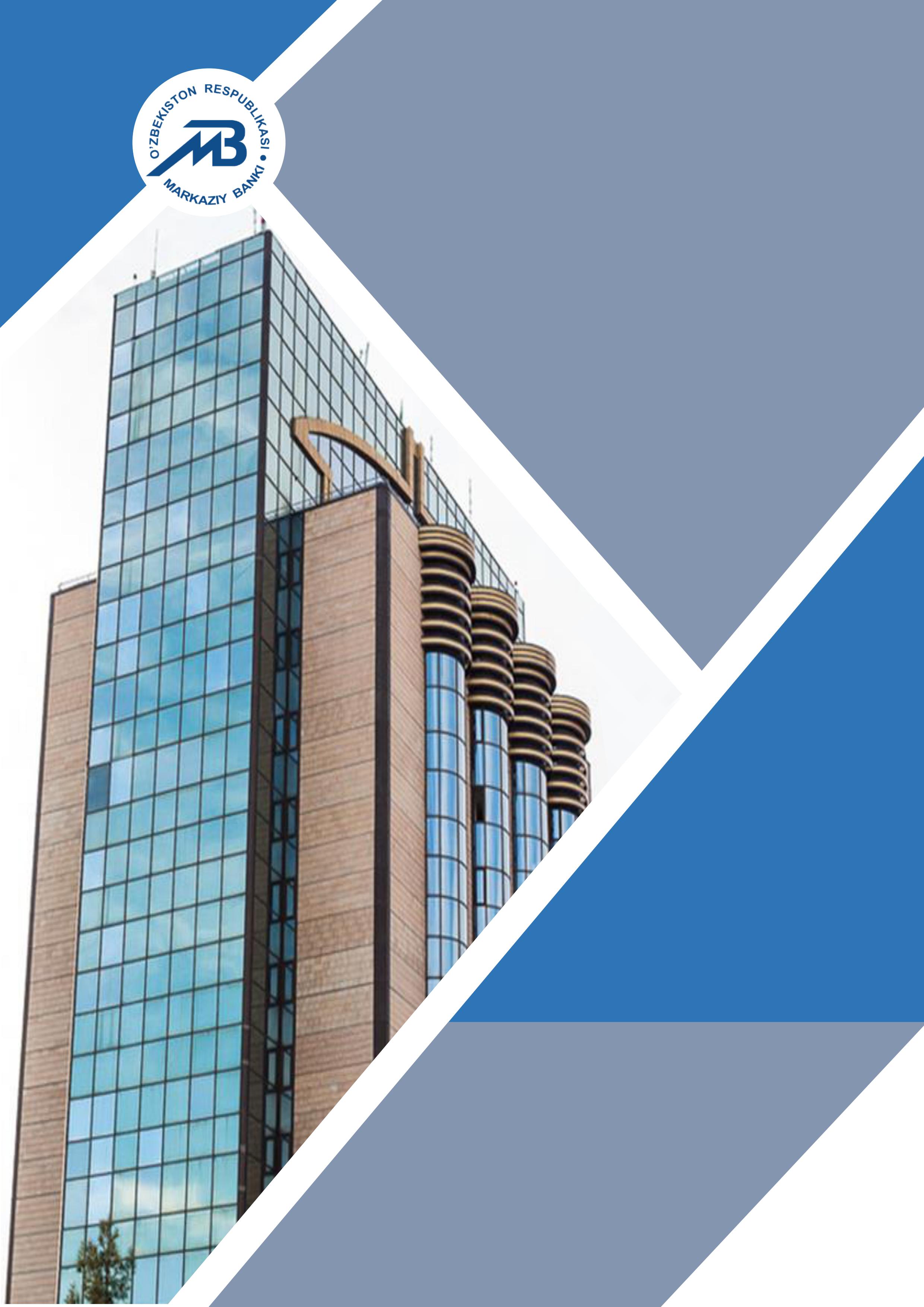 INTRODUCTIONThis publication is prepared by Foreign exchange regulation and balance of payments department of the Central Bank of the Republic of Uzbekistan. The publication provides information on the balance of payments and international investment position, as well as total external debt in the I quarter of 2020, which was compiled in accordance with the sixth edition of the Balance of Payments and International Investment Position Manual (BPM6. IMF, 2009).While performing a comparative analysis, some relative indicators, as well as expert opinions on the observed changes were presented to facilitate the understanding of the data in the context of overall economic conditions. Methodological comments on balance of payment, as well as sources of information and explanations to compiled data are given in a separate section at the end of the publication.Previously published historical series are adjusted when accounting methodology is changed and/or additional data is received. Wherein reports received on transactions between residents and nonresidents, information provided by business entities, detected statistical discrepancies and foreign trade data refinement are the sources for an update of previously published series.The data, presented in the publication, is relevant as of June, 2020.Due to rounding of data provided in the tables of this review, minor discrepancies between the result and the sum of the summands are possible.Statistical tables on the analytical presentation of the balance of payments and international investment position and the total external debt are provided on the website of the Central Bank of the Republic of Uzbekistan http://www.cbu.uz/. In addition, statistical tables on the standard and analytical presentations of the balance of payments and international investment position are available on http://data.imf.org/.For questions and proposals concerning the publication, please, contact the foreign currency regulation and balance of payments department of the Central Bank of the Republic of Uzbekistan by the following phone numbers or e-mail addresses:Any questions and proposals can also be sent to e-mail address val@cbu.uz.The publication is published quarterly following the reporting quarter 
and available in Uzbek, Russian and English. The Central Bank expresses its gratitude to ministries, agencies, 
and organizations for cooperation in providing information for preparation of balance of payments, international investment position of the Republic of Uzbekistan and total external debt and looks forward to further effective cooperation.TABLE OF CONTENTSANNOTATION	5I. BALANCE OF PAYMENTS OF THE REPUBLIC OF UZBEKISTAN	6CURRENT ACCOUNT	6GOODS	8SERVICES	13PRIMARY INCOME	15SECONDARY INCOME	16CAPITAL ACCOUNT	17FINANCIAL ACCOUNT	18DIRECT AND PORTFOLIO INVESTMENT	19OTHER INVESTMENTS	20II. INTERNATIONAL INVESTMENT POSITION OF THE REPUBLIC OF UZBEKISTAN	24GENERAL GOVERNMENT	25BANKING SECTOR	26OTHER SECTORS	27III. EXTERNAL DEBT OF THE REPUBLIC OF UZBEKISTAN	29BALANCE OF PAYMENTS IN 2018 - 2019 AND THE FIRST QUARTER OF 2020	33INTERNATIONAL INVESTMENT POSITION IN 2018 - 2019 AND THE FIRST QUARTER OF 2020	35FOREIGN MERCHANDISE TRADE TURNOVER IN 2018-2019 AND THE FIRST QUARTER OF 2020	39STRUCTURE OF MERCHANDISE EXPORTS AND IMPORTS IN THE FIRST QUARTERS OF 2019 - 2020	40EXPORTED GOODS WITH HIGH COEFFICIENT OF PRODUCT CONCENTRATION 
 IN 2018 - 2019 AND THE FIRST QUARTER OF 2020	42IMPORTED GOODS WITH HIGH COEFFICIENT OF PRODUCT CONCENTRATION  
IN 2018 - 2019 AND THE FIRST QUARTER OF 2020	45REGIONAL STRUCTURE OF INTERNATIONAL MERCHANDISE TRADE 
IN THE FIRST QUARTERS OF 2018- 2020.	50EXTENDED CLASSIFICATION OF BALANCE OF INTERNATIONAL SERVICES 
IN THE FIRST QUARTERS OF 2018 - 2020	55PERSONAL TRANSFERS IN THE FIRST QUARTERS OF 2018 - 2020	58BALANCE OF PRIMARY INCOME IN THE FIRST QUARTERS OF 2018 - 2020	60BALANCE OF SECONDARY INCOME IN THE FIRST QUARTERS OF 2018-2020	61NET INFLOWS OF FOREIGN DIRECT INVESTMENT IN THE FIRST QUARTERS OF 2019-2020*	62INTERNATIONAL INVESTMENT POSITION IN THE FIRST QUARTER OF 2020	63INTERNATIONAL INVESTMENT POSITION OF GENERAL GOVERNMENT SECTOR 
IN THE FIRST QUARTER OF 2020	64INTERNATIONAL INVESTMENT POSITION OF BANKING SECTOR IN THE FIRST QUARTER OF 2020	65INTERNATIONAL INVESTMENT POSITION OF OTHER SECTORS IN THE FIRST QUARTER OF 2020	66INFORMATION ON RECEIPTS AND PAYMENTS OF PRIVATE EXTERNAL DEBT 
IN THE FIRST QUARTER OF 2020	67FORECAST OF FUTURE PAYMENTS OF PRINCIPAL DEBT AND INTEREST	68METHODOLOGICAL COMMENTS	75GLOSSARY OF TERMS	82ANNOTATION The main factors that influenced the formation of the balance of payments indicators of the Republic of Uzbekistan in the I quarter of 2020 were changes in the internal and external conditions associated with the start of the global pandemic COVID-19, which led to a reduction in foreign trade, a slowdown in global business activity and an increase in financial risks.In addition, taking into account the fact that in the first quarter of 2020 the introduction of quarantine measures was local in nature, the risk of a negative effect on cross-border money transfers did not materialize and their growth trend continued in relation to the corresponding period of 2019. Also observed positive dynamics in world gold prices partially offset the decline in exports.Under the influence of the above factors, the current account formed with a deficit of USD 812 million (USD 1.0 billion in the first quarter of 2019). At the same time, the negative trade balance and balance of international services (USD 2.0 billion) was partially offset by the positive balance of primary and secondary income (USD 1.2 billion). Moreover, the negative balance of the financial account amounted to USD 719 million due to the growth of financial liabilities of residents (USD 1.5 billion), as well as the acquisition of financial assets by residents (USD 794 million).The net international investment position of the Republic of Uzbekistan as of April 1, 2020 equaled USD 13.8 billion. An analysis of the international investment position by sectors of the economy showed that in the first quarter of 2020, the general government and other sectors retain the position of «net creditor», while the banking sector is a «net borrower».As of April 1, 2020, the total external debt of the Republic of Uzbekistan accounted for USD 25.1 billion, USD 16.2 billion of which is government sector debt, whereas USD 8.9 billion is private external debt.I. BALANCE OF PAYMENTS OF THE REPUBLIC OF UZBEKISTANCURRENT ACCOUNTAccording to the results of the I quarter of 2020, the current account had a deficit which amounted to USD 812.2 million (USD 1.0 billion in the I quarter of 2019). It was observed that the negative balance of the current account decreased in comparison with the I quarter of 2019, due to a commensurate decrease in imports and exports with an increase in cross-border money transfers (Figure 1). Figure 1BALANCES OF CURRENT ACCOUNT COMPONENTS(mln. USD)In the I quarter of 2020, in terms of current account income for such components as goods, services and primary income, a decrease was observed compared to the same indicators of the corresponding period of the previous year, while for secondary income there was an increase. On the other hand, in terms of current account expenses for goods, services, and secondary income there was a decrease, whereas current account expenses for primary income increased. (Table 1).Table 1STRUCTURE OF CURRENT INCOME AND CURRENT EXPENSES (mln. doll.)* including gas USD 237.6 million, precious metals (gold) USD 1.0 billionThus, according to the results of the I quarter of 2020, the negative trade balance, including international services, according to the BPM6 methodology, amounted to 
USD 2.0 billion. At the same time, the positive balance of primary and secondary income equaled USD 1.2 billion.GOODSIn the I quarter of 2020, foreign trade in goods, including trade of precious metals (gold) and adjustments, amounted to USD 7.0 billion (USD 7.8 billion in the I quarter of 2019). Volume of exports and imports amounted to USD 2.7 billion and USD 4.3 billion, respectively. Thus, 
the negative trade balance of goods amounted to USD 1.6 billion.The volume of exports of goods decreased by 11% as compared to the I quarter of 2019. Shares of gold and gas in exports amounted to 37% and 9% respectively. Furthermore, there was a decrease in the export volume of gas by 30% in comparison with the I quarter of 2019.The volume of export of goods (without export of gold and adjustments), in the I quarter of 2020 compared to the previous year, reduced by 6 % (growth in the I quarter of 2019 was equal to 9%). (Figure 2).Figure 2COMPONENTS OF GOODS EXPORTS(mln. USD)Volume of import of goods reduced by 9% compared to the I quarter of 2019 
(in the I quarter of 2019, an increase of 27% was observed) (Figure 3).Figure 3COMPONENTS OF GOODS IMPORTS(mln. USD)Moreover, in the I quarter of 2020, 76% of total exports of goods (excluding non-monetary gold) comprised exports to six countries such as Russia (22%), Turkey (15%), 
China (15%), Kazakhstan (9%), Kyrgyzstan (9%) and Afghanistan (6%) (Figure 4).Furthermore, the group of goods «precious metals and stones» occupied a significant share in the structure of export of goods – USD 1.0 billion (USD 1.3 billion in the first quarter of 2019), «textiles and textile products» – USD 532.6 million (USD 485.6 million in the first quarter of 2019), «mineral products» – USD 307.9 million (USD 402.3 million in the first quarter of 2019), and all these product groups accounted for 70% of the total exports of goods (73% in the I quarter of 2019) (Figure 5).The predominance of commodities in the volume of exports (gold and natural gas) remained and amounted to 46% of the total volume of exports, 37% of which accounted for gold and 9% for natural gas. Moreover, 48% of the total volume of natural gas exports accounted for China, 45% for Russia and 6% for Tajikistan.Figure 4MAIN EXPORT DESTINATIONS(without the export of non-monetary gold) (mln.USD) Figure 5MAJOR GROUPS OF EXPORTED PRODUCTS(normalized to total volume of export)(mln.USD)Besides, the group of goods «machinery, equipment, mechanisms» occupied a significant share in the structure of import of goods – USD 1.4 billion (USD 1.6 billion in the first quarter of 2019), «base metals and products from them» – USD 635.2 million 
(USD 694.5 million in the first quarter of 2019), «products of the chemical industry»  – 
USD 506.1 million (USD 437.1 million in the first quarter of 2019 ), and all these groups of goods amounted to 55% of the total volume of imports of goods (54% in the first quarter of 2019) (Figure 6).Figure 6MAJOR GROUPS OF IMPORTED PRODUCTS(normalized to total volume of import)(mln.USD) Compared to the I quarter of 2019, import of goods from all major trading partners decreased, with the exception of Russia (an increase of 17%). The reason for this reduction was the slowdown in economic activity during the reporting period.Herewith, the volume of imported goods from China reduced by 9%, from the Republic of Korea – 30%, from Kazakhstan – 15%, from Turkey –  36% and from Lithuania – 
18% (Figure 7). The total share of these countries in imports in the I quarter of 2020 amounted to 72%, 24% of which accounted for Russia, 21% for China, 11% for the Republic of Korea, 10% for Kazakhstan, 4% for Turkey and 3 % for Lithuania. (In the I quarter of 2019, the total shares of these countries in the volume of imports was 73%, of which 18%, 21%, 14%, 10%, 6% and 3% accounted for each respectively). At the same time, the share of European countries decreased from 23% to 22%, which was related to an increase in the shares of main trading partners in the volume of imports.Figure 7MAIN EXPORT DESTINATIONS(mln.USD) SERVICESThe deficit in international trade with services recorded a decrease by 17% compared to the I quarter of 2019 and amounted USD 459,1 million. Transport and travel-related services remained historical dominant in the structure of exports and imports of services. (Figures 8, 9).Figure 8MAIN TYPES OF EXPORTED SERVICES(mln.USD)During the reporting period, volume of exported services amounted to USD 596,2 million (USD 636,1 million in the I quarter of 2019), while their imports amounted to 
USD 1.1 billion (USD 1.2 billion in the I quarter of 2019). Transport services and services related to tourism (travel) accounted for about 88% of the total export and import of services. The reduction in the deficit of international services in the I quarter of 2020 was associated with a relatively large reduction in imports of transport and travel related services compared to the export of these types of services.Figure 9MAIN TYPES OF IMPORTED SERVICES (mln.USD)The imports of transportation services were traditionally dominated by services provided by rail and air transports. The volume of imports of transport services by rail amounted to USD 256,4 million (USD 293,7 million in the I quarter of 2019), by air transport – USD 105,4 million (USD 105,0 million in the I quarter of 2019), while volume of other types of transport services accounted for USD 127,6 million (USD 186,2 million in the I quarter of 2019). PRIMARY INCOMEPositive balance of primary income in the I quarter of 2020 was equal to 
USD 207.8 million (USD 338.2 million in the I quarter of 2019) (Figure 10). The reduction in the balance of primary incomes is associated with a decrease in the amount of short-term workers and an increase in the income of non-residents on external loans and investments.In the I quarter of 2020, the main source of the «income» component was wages received by short-term workers of Uzbekistan abroad, which amounted to USD 573.8 million (USD 683.3 million in the I quarter of 2019).Investment income of residents equaled USD 60,7 million (USD 76,2 million in the 
I quarter of 2019), USD 57,3 million of which (USD 74,0 million in the I quarter of 2019) was received from the placement of international reserves. The remaining part of income was mainly earned from correspondent accounts and deposits of residents in foreign banks.Figure 10CHANGES IN PRIMARY INCOME COMPONENTS(mln. USD)Moreover, investment income of non-residents in Uzbekistan amounted to 
USD 403,1 million (USD 415,1 million in the I quarter of 2019). The growth in income of non-residents was observed mainly due to earnings from credits and loans as well as from international bonds (USD 202,1 million in the I quarter of 2020, USD 156,4 million for 
the I quarter of 2019). In addition, direct investment income amounted to 
USD 200,1 million (USD 258,5 million in the I quarter of 2019).Reinvested earnings of foreign investors in the considered period was equal to 74% of total amount of income from direct investment (64 % was in the I quarter of 2019).SECONDARY INCOMEThe positive balance of secondary income amounted to USD 1.0 billion (USD 862.7 million in the I quarter of 2019). The positive balance remains stable mainly due to cross-border remittances of long-term workers.These transfers make up the bulk of the components of the secondary income and are gratuitous transfers to individuals-residents (households) from abroad. Besides, transfers to households are mainly carried out through international money transfer systems. In turn, analysis show that, paid transfers are transfers, which were sent by residents to non-residents. (Figure 11).Figure 11CURRENT TRANSFERS(mln. USD)Receipts of secondary income in the I quarter of 2020, as in previous periods, have seasonal characteristics. Also, part of the cross-border remittances received by citizens of Uzbekistan are sent by their relatives permanently residing or living abroad (Figure 12).It should be noted that, in practice, remittances can be used not only by short-term workers to send assistance to their families and non-residents (who include workers that have been abroad for more than 1 year) to send personal transfers to residents, but also can be used for the purpose of making settlements on foreign trade operations. In this regard, the amount of remittances and cash imports of foreign currency by individuals-residents is reduced by the amount estimated on the basis of the survey of shuttle exports, amounting to 
USD 26 million in the I quarter of 2020.Figure 12MAIN SOURCES OF RECEIPTS OF INDIVIDUALS(mln. USD)CAPITAL ACCOUNTThe positive balance of the capital account in the I quarter of 2020 was formed insignificant (USD 150 thousand) due to the lack of large transfers of a one-time nature.In previous periods, the capital account mainly took into account the forgiveness of residents' debts to non-residents, as well as the receipt of large one-time transfers for the implementation of capital construction.FINANCIAL ACCOUNTAccording to the results of the I quarter of 2020, the negative balance of the financial account decreased by half compared to the same period last year and amounted to USD 719 million (USD 1.4 billion a year earlier). The growth in net acquisition of liabilities exceeded the growth in assets by 2 times. The growth in liabilities related to loans from non-residents in the amount of USD 789 million (of which, 
USD 489 million belonged to government sector’s liabilities) and trade credits in the amount of USD 381 million remained as the main reason for negative balance of financial account. Operations in reserve assets were insignificant and amounted to USD 0.7 million. (Table 2). Table 2STRUCTURE OF CURRENT RECEIPTS AND CURRENT EXPENSES(mln. USD)DIRECT AND PORTFOLIO INVESTMENTNet inflows of foreign direct investment in the I quarter of 2020 amounted to 
USD 262 million. Attraction of foreign direct investment in the country was largely offset by an increase in repatriation of investments made by entities operating under Product sharing agreements (PSA). Moreover, net foreign investment in capital and the volume of reinvested income by foreign investors remained almost at the level of the I quarter of 2019. In the structure of direct investment liabilities, a significant growth (3.4 times) was observed for debt instruments (loans from parent companies), which amounted to 
USD 59 million. At the same time, net payments in the frame of PSA made up USD 112 million. (Figure 13). Figure 13CHANGE IN DIRECT INVESTMENT COMPONENTS(mln. USD)The net inflow of portfolio investments in the banking and non-financial sectors of the economy was adjusted by the amount of coupon payments on international bonds of the Republic of Uzbekistan issued a year earlier. According to the results of the I quarter of 2020, the balance of operations on portfolio investments amounted to USD 1.4 million.OTHER INVESTMENTSAssetsNet increase of assets under the item «Other investments» amounted to 
USD 792 million in the I quarter of 2020. Main components of the article «Other investments» were currency and deposits of residents, as well as trade credits and advances (debtor liabilities), which grew by USD 390 million and USD 401 million respectively.The analysis of «Currency and deposits» component by sectors of the economy showed that the main volume of operations falls on other sectors, since growth of the population savings in foreign currency are taken into account in this sector. The constant growth of assets is ensured through the repatriation (return) of incomes of citizens of the Republic of Uzbekistan working abroad, as well as the inflows of funds to foreign accounts of residents - legal entities. (Figure 14).Figure 14NET CHANGES IN THE COMPONENT “CURRENCY AND DEPOSITS”(mln. USD)Net changes in the currency and deposits of the banking sector (balances of correspondent accounts and cash departments) were mainly formed as a result of the need to make payments on import operations of residents. So, despite the decrease in interest rates against the backdrop of a pandemic and crisis, as well as a decrease in the replacement of interbank deposits in foreign financial institutions, starting from the IV quarter of 2019, the net assets of banks in Uzbekistan in foreign currency and deposits have shown a positive trend.The balance of operations on trade credits and advances provided to non-residents under foreign trade contracts was positive and amounted to USD 401 million. This increase in debtor liabilities may be due to delays in production associated with the introduced quarantine measures.LiabilitiesIn the I quarter of 2020, net increase of liabilities of «other investments» section accounted for USD 1,2 billion (1.3 times increase). The main share of growth (63% of total increase or USD 789 million) falls on the component «Loans and borrowings».An analysis of the «Loans and borrowings» component by sector of the economy showed that the rate of borrowing accumulation by the general government sector was lower than the level of the I quarter of 2019. Thus, the net acceptance of liabilities on external loans of the government sector amounted to USD 489 million. These funds are intended to be used to mitigate the effects of the global pandemic and to further finance state targeted programs for the development of industries and regions. (Figure 15).Figure 15NET CHANGES IN THE COMPOSITION OF “LOANS AND BORROWINGS” COMPONENT(mln. USD)In the I quarter of 2020 the net increase of liabilities on loans of banking sector accounted for USD 356 million, which is 20% more in comparison with the same indicators of 2019. This growth is associated with the revitalization of large domestic banks to attract funds from foreign banks and international financial institutions. The balance of foreign borrowing operations of other sectors remained negative 
and amounted to USD 56 million, which is explained by the onset of maturity of large loans received by enterprises in oil and gas sector. In the component «Trade credits and advances» (creditor liabilities), the net incurrence of liabilities in the I quarter of 2020 amounted to USD 381 million. This increase in creditor liabilities can be explained by the accumulation by residents of advance payments under export contracts, as well as liabilities payable under import contracts. It is necessary to note that the growth of trade credits and the growth of foreign currency savings of the population are partially compensated. For this reason, flows on trade credits and advances, as well as household savings in foreign currency are reflected taking into account the abovementioned factors.II. INTERNATIONAL INVESTMENT POSITION OF THE REPUBLIC OF UZBEKISTANIn the I quarter of 2020, net international position increased by USD 1.4 billion and amounted to USD 13.8 billion by April 1, 2020. Total volume of foreign assets amounted to USD 49.7 billion, whereas external liabilities equaled USD 35.9 billion. Analysis of changes in the net investment position for considered period showed that despite the negative balance of the financial account, non-operational changes had a positive impact on the improvement of international investment position of the country.An analysis of the international investment position by sectors of the economy showed that in the I quarter of 2020, the general government sector and other sectors remained as «net creditor» , whilst banking sector was «net borrower». (Figure 16).Figure 16NET INVESTMENT POSITION BY SECTOR OF ECONOMY(mln. USD)Moreover, it should be noted that despite the attraction of external borrowing by the government and banking sectors, the improvement in the net investment position was mainly due to the positive dynamics of the change in the world gold price and the revaluation of balances of liabilities on foreign direct investment.GENERAL GOVERNMENTAssetsIn the first quarter of 2020, total assets of the general government sector increased by USD 1.1 billion, due to the positive impact of revaluation of monetary gold. Amid the spread of coronavirus, increased volatility and uncertainty were observed in the international stock and currency markets, as well as in commodity markets. As a result, the price of gold, as a “safe” asset, rose from 1,511.5 to 1,604.7 USD/tr. ounce, which had a positive effect on the investment position of the general government sector (Figure 17).Figure 17WORLD PRICE OF GOLD DYNAMICS(USD/tr. ounce)LiabilitiesLiabilities of general government mainly consist of government external debt. So, as a result of attracting new borrowings, liabilities to non-residents on loans and borrowings increased by USD 492 million, while in portfolio investments there was a decrease in the market price as a result of a decrease in quotations on international bonds by USD 107 million. BANKING SECTORAssetsIn the I quarter of 2020 the external claims of commercial banks increased by 
USD 67 million, and stood by USD 2.2 billion as of April 1, 2020. The reason for this increase is the growth in the balance of foreign currency and deposits at the cash departments and on the nostro accounts of banks. LiabilitiesAt the end of I quarter of 2020, external liabilities of the banking sector increased by USD 357 million. As analysis showed the growth of liabilities was observed in the components such as «Loans and borrowings» (increase by USD 354 million) and «Currency and deposits» (increase by USD 18 million), whereas external liabilities of banks reduced in the «Portfolio investment» component (decline by USD 22 million). Thereby, as of April 1, 2020, 80% of banking sector liabilities to non-residents are accounted for by loans and borrowings from foreign banks and international financial institutions (Figure 18).OTHER SECTORSAssetsIn the structure of foreign assets of other sectors in the I quarter of 2020, an increase amounted to USD 1.0 billion. The growth of assets was observed in the component «Currency and deposits», which increased in the amount of USD 314 million due to the repatriation (return) of income of citizens of the Republic of Uzbekistan working abroad, as well as receipts of funds to foreign accounts of residents - legal entities. Growth was also recorded in the component «Trade credits and advances» (debtor liabilities) in the amount of USD 401 million.LiabilitiesForeign liabilities of other sector in January-March 2020 declined by USD 283 million. The reduction of liabilities was observed mainly due to the changes in the «Direct investments» and «Loans and borrowings» components, whilst there was an increase by USD 381 million in the «Trade credits and advances» component.In addition, it is important to note that the growth of trade credits and the growth of the balance of household savings in foreign currency are partially offset, as part of the imported goods can be paid in cash.In the «Direct Investment» component, the amount of receipt from foreign investors under the PSA was USD 117 million, and the accrual of compensation payments to foreign investors amounted to USD 228 million. Thus, in the PSA enterprises, the net decrease in investment was equal to USD 112 million. It should be noted that the dramatic reduction in gas production from the projected capacity by PSA companies is due to the unfavorable situation in world energy prices and a drop in demand in China due to the coronavirus pandemic.For non-financial enterprises, with the exception of PSA enterprises, in the I quarter of 2020, the net inflow of foreign direct investment in share capital was USD 165 million, reinvestment of income was USD 149 million, and investments in the form of debt instruments from parent companies were equal to USD 59 million. Thus, the net growth in investment in non-financial enterprises, with the exception of PSA enterprises, was equal to USD 373 million.For non-banking financial institutions, net growth in investments in share capital (insurance and leasing companies) amounted to USD 1 million. Reinvested earnings increased by USD 1 million. Furthermore, there were other negative non-operational changes in external liabilities of direct investments of other sectors in the amount of USD 916 million, which are associated with the detected statistical errors in the data for previous periods. As a result, 
as of April 1, 2020, the balance of foreign direct investment was adjusted in the direction of decrease by USD 662 million.A decrease in liabilities on loans and borrowings accounting for USD 58 million was due to the maturity of loan repayment on the external debt of the private sector.III. EXTERNAL DEBT OF THE REPUBLIC OF UZBEKISTANTotal external debt reflects the liabilities of residents to nonresidents, which require the payment of principal debt and interests. Total external debt includes the debt of government and private sector. The analysis of change of total external debt showed that during 2013-2017 the increase in debt was observed in both government and private sectors. However, in 2018 the private external debt experienced a decrease due to the maturity of debt of oil, gas and energy industry enterprises. Since 2019, private sector debt started to increase again, mostly, owing to the growth in borrowings of commercial banks.In the first quarter of 2020, government external debt also maintained a growth trend. This process is explained by the attraction of new external borrowings to mitigate the socio-economic impact of the crisis caused by the spread of the COVID-19 virus and to finance government programs for the development of industries and regions. (Figure 19).Figure 19TIME SERIES OF TOTAL EXTERNAL DEBT OF THE REPUBLIC OF UZBEKISTAN(bln. USD)The volume of total external debt of the Republic of Uzbekistan as of April 1, 2020 stood at USD 25.1 billion, showing an increase by 2.8% or USD 692 million in comparison with the beginning of 2020 (Table 3).Table 3STRUCTURE AND CHANGE OF TOTAL EXTERNAL DEBT (mln. USD)The structure of external debt on the basis of maturity is given in Table 4.Table 4THE STRUCTURE OF EXTERNAL DEBT ON THE BASIS OF MATURITY(as of April 1, 2020)Increase in external debt of the government sector in the I quarter of 2020 accounted for USD 385 million. Besides, against the backdrop of a global pandemic, the market value of sovereign bonds of Uzbekistan decreased as a result of lower quotations in stock markets.External debt of private sector grew by USD 307 million due to increase in attraction of debts mainly by banking sector.It is important to note that in the I quarter of 2020 the private sector attracted loans in the amount of USD 566 million. Borrowings, mainly, were attracted by commercial banks – USD 451 million, textile enterprises – USD 36 million, and other sectors of the economy – USD 74 million (Figure 20).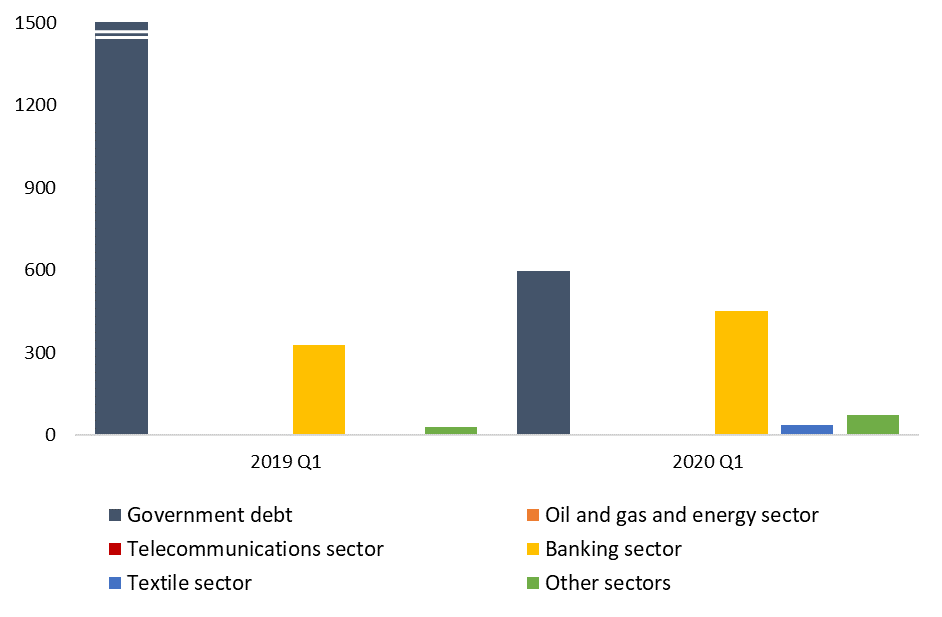 In addition, during the considered period, the government sector made principal payments in the amount of USD 132 million and interest payments in the amount of 
USD 93 million (Figures 21, 22).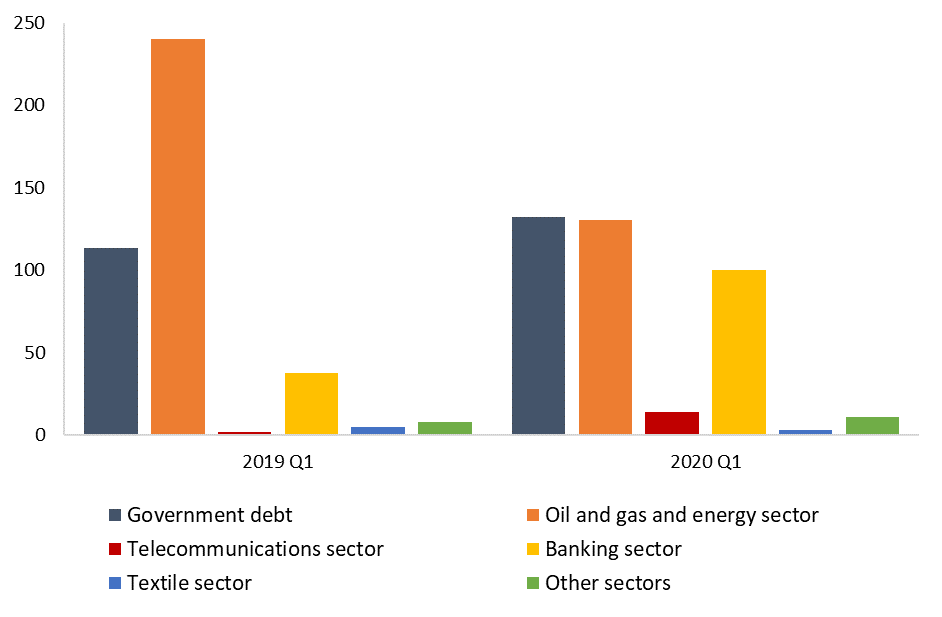 The private sector made principal debt payments in the amount of USD 258 million and interest payments in the amount of USD 53 million. Besides, oil and gas and energy sector as well as banking sector enterprises are continuing to make the majority of principal and interest payments (Figures 21, 22).Appendices 13.1–13.8 present data on the receipts and repayment of private foreign debt in the I quarter of 2020, as well as forecasts for the repayment of principal and interest on private external debt by type of creditors and borrowers in accordance with international reporting system.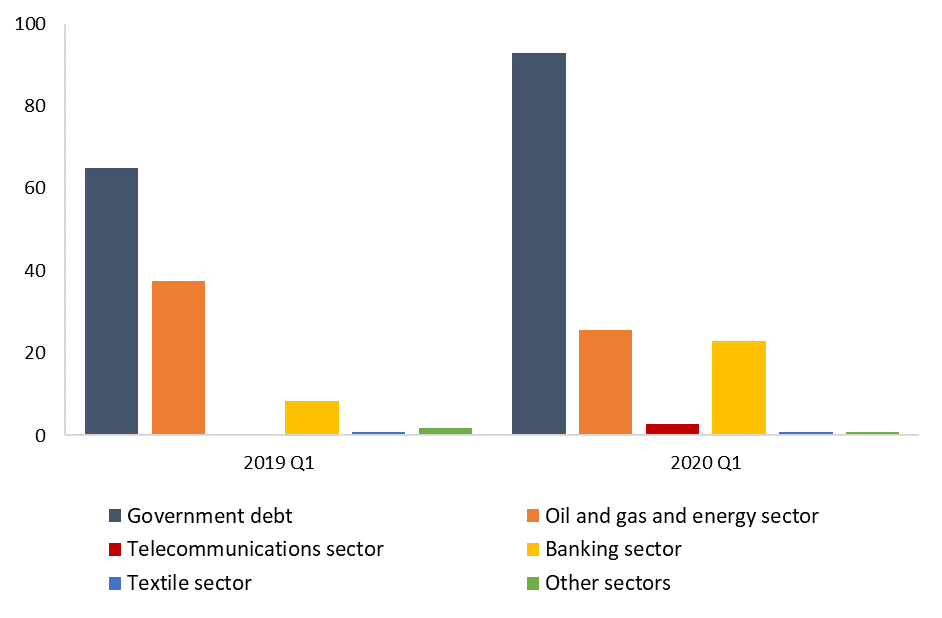 Addenda 1BALANCE OF PAYMENTS IN 2018 - 2019 AND THE FIRST QUARTER OF 2020(analytic presentation)(mln. USD)This statistic report uses standard presentation, described in the 6th edition of the Balance of Payments Manual (BPM6).Addenda 2INTERNATIONAL INVESTMENT POSITION IN 2018 - 2019 AND THE FIRST QUARTER OF 2020(mln. USD)Addenda 3FOREIGN MERCHANDISE TRADE TURNOVER IN 2018-2019 AND THE FIRST QUARTER OF 2020(mln. USD)Addenda 4STRUCTURE OF MERCHANDISE EXPORTS AND IMPORTS IN THE FIRST QUARTERS OF 2019 - 2020(mln. USD)*Concentration coefficient is calculated as square root of the sum of the squares of exports/imports ratios of individual product groups to their total volumes. Coefficient growth means increase of certain product groups in total volume.Addenda 5.1EXPORTED GOODS WITH HIGH COEFFICIENT OF PRODUCT CONCENTRATION 
IN 2018 - 2019 AND THE FIRST QUARTER OF 2020(mln. USD)Addenda 5.2IMPORTED GOODS WITH HIGH COEFFICIENT OF PRODUCT CONCENTRATION 
IN 2018 - 2019 AND THE FIRST QUARTER OF 2020(mln. USD)Addenda 6REGIONAL STRUCTURE OF INTERNATIONAL MERCHANDISE TRADE IN THE FIRST QUARTERS OF 2018- 2020.(mln. USD.)* without adjustments for CIP / FOB, shuttle export / import and goods purchased in ports  Addenda 7EXTENDED CLASSIFICATION OF BALANCE OF INTERNATIONAL SERVICES IN THE FIRST QUARTERS OF 2018 - 2020(mln. USD)Addenda 8PERSONAL TRANSFERS IN THE FIRST QUARTERS OF 2018 - 2020 (cross-border money transfers of private individuals)(mln. USD)Addenda 9BALANCE OF PRIMARY INCOME IN THE FIRST QUARTERS OF 2018 - 2020(mln. USD)Addenda 10BALANCE OF SECONDARY INCOME IN THE FIRST QUARTERS OF 2018-2020(mln. USD)Addenda 11NET INFLOWS OF FOREIGN DIRECT INVESTMENT IN THE FIRST QUARTERS OF 2019-2020*(mln. USD)* data reflects difference in receipt flows and repatriation of investment and differs from results of other surveys, conducted by State statistics committee for calculation of mastered investments. The survey conducted based on the methodology of balance of payments collects information only on net changes in non-residents’ investment amount in capital.** net change in investment of foreign investors in capital of non-financial companies as well as retained earnings are determined on the basis of a survey conducted by State statistics committee.Addenda 12.1INTERNATIONAL INVESTMENT POSITION IN THE FIRST QUARTER OF 2020(detailed by main components)(mln. USD)Addenda 12.2INTERNATIONAL INVESTMENT POSITION OF GENERAL GOVERNMENT SECTOR IN THE FIRST QUARTER OF 2020(detailed by main components) (mln. USD)Addenda 12.3INTERNATIONAL INVESTMENT POSITION OF BANKING SECTOR IN THE FIRST QUARTER OF 2020(detailed by main components)(mln. USD)Addenda 12.4INTERNATIONAL INVESTMENT POSITION OF OTHER SECTORS IN THE FIRST QUARTER OF 2020(detailed by main components) (mln. USD)Addenda 13.1INFORMATION ON RECEIPTS AND PAYMENTS OF PRIVATE EXTERNAL DEBT IN THE FIRST QUARTER OF 2020(Type of borrower: all borrowers)(mln. USD)Addenda 13.2FORECAST OF FUTURE PAYMENTS OF PRINCIPAL DEBT AND INTEREST(Type of borrower: all borrowers)Addenda 13.3INFORMATION ON RECEIPTS AND PAYMENTS OF PRIVATE EXTERNAL DEBT IN THE FIRST QUARTER OF 2020
(Type of borrower: banks) (mln. USD)Addenda 13.4FORECAST OF FUTURE PAYMENTS OF PRINCIPAL DEBT AND INTEREST
(Type of borrower: banks)Addenda 13.5INFORMATION ON RECEIPTS AND PAYMENTS OF PRIVATE EXTERNAL DEBT IN THE FIRST QUARTER OF 2020
(Type of borrower: enterprises with direct investments) (mln. USD)Addenda 13.6FORECAST OF FUTURE PAYMENTS OF PRINCIPAL DEBT AND INTEREST
(Type of borrower: enterprises with direct investments)Addenda 13.7INFORMATION ON RECEIPTS AND PAYMENTS OF PRIVATE EXTERNAL DEBT IN THE FIRST QUARTER OF 2020
(Type of borrower: all borrowers, except for banks and enterprises with direct investments)(mln. USD)Addenda 13.8FORECAST OF FUTURE PAYMENTS OF PRINCIPAL DEBT AND INTEREST
(Type of borrower: all borrowers, except for banks and enterprises with direct investments)METHODOLOGICAL COMMENTSSince 2018, the Central bank started the compilation of the balance of payments, international investment position and external debt in accordance with the Balance of Payments and International Investment Position Manual (BPM6. IMF, 2009).The purpose of compiling external sector statistics (balance of payments and international investment position) is to provide an integrated foundation for analyzing the foreign economic activity of the country, including its indicators, exchange rate policy, reserve management and external vulnerability to possible risksThe balance of payments, international investment position and external debt of the Republic of Uzbekistan are published on quarterly basis.Balance of payments, international investment position, and external debt statistics can be revised regularly based on the latest available data.The current methodological comments are derived from Balance of Payments and International Investment Position Manual (BPM6. IMF, 2009) and intended to help users to better understand the foundations, principles, and structure of the balance of payments.1.1. Methodological standards of the balance of payments The balance of payments (BOP) is a systemized, macroeconomic and statistical report, which reflects the summarized economic transactions between residents and non-residents for a certain period. The data is classified and compiled based on BPM6 and in accordance with the international standards. Definitions and main principles.The structure of balance of payments consists of the current account, the capital account and the financial account. The current account covers the trade balance of goods and services, as well as balances of primary and secondary income. The capital account reflects acquisition/disposal of non-produced, non-financial assets and capital transfers. The financial account is divided into direct investment, portfolio investment, financial derivatives, other investments and reserve assets.The sum of current and capital account balances is net lending to the rest of the world. Conceptually, it is equal to the balance of financial account. Financial account operations plus exchange rate, price and other changes reflect the difference between the beginning and the end stocks of the international investment position.An economic unit is considered as a resident unit when it has a center of economic interest and a permanent location in the economic territory of a country for more than one year. At the same time for individuals, residence is determined regardless of citizenship. The economic territory of a country consists of its geographic territory administered by a government and is subject to the same legislation. An individual or legal person is considered 
to have a center of economic interest within a country when they have some location – a dwelling, place of production or other premises – within the economic territory of the country for either indefinitely or over a finite but long period of time.Economic sectorsThe financial account components of the BOP – direct investment, portfolio investment, financial derivatives, and other investment – are disaggregated by the economic sector of the residents involved in the operations. Four economic sectors are distinguished:- Central bank – the Central Bank of Uzbekistan;- Deposit-taking corporations, except central bank - commercial banks of Uzbekistan;- General government – which comprises central government institutions and local public authorities;- Other sectors, subdivided in two categories: other financial corporations (microfinance organizations, insurance companies and others) and non-financial corporations, households and non-profit institutions serving households (NPISH)Types of Transactions-  exchanges – most transactions likely to be recorded in the balance of payments can be characterized as exchanges in which one transactor provides an economic value to another transactor and receives equal value in return. Most transactions reflected in the balance of payments can be characterized as exchanges;-  transfers – transactions in which one transactor provides economic value to another transactor and does not receive equivalent value in return;-imputed transactions – when transactions are imputed and entries are made in the balance of payments accounts when no actual payment occurs i.e. accrual of interest.The transactions mentioned above are reflected in the accounts of BOP as follows:Goods comprise transactions with goods that cross the border of the country and either involve change of ownership between residents and non-residents (general merchandise, goods procured by carriers, and non-monetary gold).Services cover all types of services that are performed by residents for nonresidents and vice versa and are divided into following categories:- manufacturing services of physical inputs owned by others (nonresidents);- maintenance and repair services not included elsewhere;- all types of transportation services (passenger, freight and others)- travel services (expenditures of nonresident travelers for business and personal purposes during their stay in Uzbekistan and expenses of resident travelers for business and personal purposes during their stay abroad).-  services of financial intermediaries;- remaining types of services (construction; insurance services; computer and information services; other business services; personal, cultural and recreational services; government services; and services not included in other categories)Primary income indicates two types of flows between residents and nonresidents:- compensation of employees in the form of salaries, wages or other benefits, in cash or in kind, paid by employers to employees when the parties have a different residency status. These remunerations also include taxes paid in the host country, which are reflected in an opposite side entry in the current transfers item. Employees’ expenditures in the host country are registered in the item “Travel” of article “Services”;- investment income covers income receivable, associated with residents’ holdings of external financial assets, or payable, associated with residents’ liabilities to nonresidents. Investment income consists of direct investment income, portfolio investment income, income on other investment and on reserve assets. Investment income is subdivided into dividends, reinvested earnings, interest and investment income attributable to policy-holders in insurance, pension schemes, and standardized guarantees, and to investment fund shareholders.Secondary income shows current transfers between residents and non-residents. It is an offsetting entry for real resources or financial items provided without quid pro quo by one economy to another. The most common examples of current transfers are grants and humanitarian aid and technical assistance. This component also covers current international cooperation, current taxes on income, personal transfers, social benefits, and net nonlife insurance premiums.Capital account shows capital transfers receivable and payable between residents and nonresidents, and the acquisition and disposal of non-produced, nonfinancial assets. Transfer is considered as capital if it is intended for acquisition of fixed assets or capital construction.Non-produced nonfinancial assets include intangible assets covering contracts, leases, licenses, and marketing assets; and natural resources (generally land).Financial account assets and liabilities cover functional categories: Direct investment, portfolio investment, financial derivatives, other investments and reserve assets. Direct investment is a category of international investment in which a resident entity in one economy (the direct investor) acquires a lasting interest in an entity resident in another economy (the direct investment enterprise). A direct investor in an enterprise is an investor that owns 10% or more of ordinary shares or voting power (for an incorporated enterprise) or the equivalent (for an unincorporated enterprise). The “direct investment” relationship is extended to enterprises in which goods and/or money are invested from enterprises associated with them: to capital investment between associated enterprises, branches and their head offices. Direct investment includes equity capital, reinvested earnings and other earnings. Portfolio investments are in the form of equity and investment fund shares and debt securities. Debt securities traded in international markets are recorded at market price. Financial derivatives are financial instruments that are linked to a specific financial instrument, indicator, or commodity and through which specific financial risks can be traded in financial markets in their own right. Financial derivatives comprise transactions with swaps, options, guarantees, deposits, etc., and are registered on a net basis.Other investments are primarily divided into net acquisition of financial assets and net incurrence of liabilities. Other investment covers other equity, currency and deposits, loans, insurance, pension, and standardized guarantee schemes, trade credit and advances, and other accounts receivable/payable.Other securities include investments that are not direct investments or reserve assets. Other securities are not in the form of securities; therefore, they are not included in securities.Currencies and deposits include all claims to the Central Bank and commercial banks, in some cases other institutional sectors, in the form of cash banknotes and coins, as well as deposits.Insurance, pension and standard guarantee programs include (a) insurance technical reserves (except life insurance), (b) rights to life insurance and annuity payments, (c) rights to receive a pension, (d) pension fund claims on companies, that manage pension funds, (e) eligibility for benefits not related to pension schemes, (e) provisions to cover standard guarantees.Trade credit and advances arise when payment for goods or services is not made at the same time as the change in ownership of a good or provision of a service. If a payment is made before the change of ownership, there is an advance.Other accounts receivable/payable includes accounts receivable or payable other than those included above.Special drawing rights (SDRs) are international reserve assets created by the IMF and allocated to members to supplement existing official reserves. SDRs are held only by the monetary authorities of IMF members and a limited number of international financial institutions.Reserve assets are those external assets that are readily available to and controlled by monetary authorities for meeting balance of payments financing needs, for intervention in exchange markets, and for other related purposes.The BOP is constructed on the basis of a double entry book-keeping system. Every recorded transaction is represented by two entries with equal values. One of these entries is recorded under credit; the other is recorded under debit. For example, in the case where an export operation was made, the transaction value in the BOP will be reflected as credit in “Export” and as debit in “Assets – currency and deposits”. The sum of all credit and debit entries should equal to zero. In practice, however, the accounts frequently do not balance. Data for balance of payments estimates are often obtained from different sources and, as a result, there may be a summary “net errors and omissions”.Credit entries are recorded for exports, primary and secondary income received and acquisition of non-produced non-financial assets.Debit entries are recorded for imports, primary and secondary income paid and disposal of non-produced non-financial assets.The international accounts follow net recording in the financial account. Net recording, means aggregations or combinations that show net changes (increases less reductions) in a particular financial asset or a liability category on the same side of the balance sheet. Transactions on financial assets and liabilities are shown under “Net acquisition of financial assets” and “Net incurrence of liabilities”. Net acquisition of assets equals increase of the asset less decrease of the same asset. Transaction with positive sign means increase, while negative sign – decrease. Calculation of net acquisition of financial liabilities are in the same way as assets are calculated.Market prices are the basis for valuation in the international accounts. Market prices for transactions are defined as amounts of money that buyers are willing to pay for acquiring something from sellers who, in his/her turn, has willing to sell. The exchanges are made between independent parties and on the basis of commercial considerations only.Time of transaction recording is real time or estimated time when ownership change occurred. This is the time when transaction was recorded in financial reports.Standard and analytical presentation of BOPStandard presentation - BOP items are grouped corresponding to national accounts and other macroeconomic statistics standard classifications.Analytical presentation denotes reorganization of standard BOP items in a way where international transactions balance is financed with international reserves, IMF or other international donor credits or other exceptional financing items.1.2. Sources of data and commentary on the compilation of components.The main sources of information for compiling balance of payments data are the State Customs Committee, State Statistics Committee, enterprises and operators’ data on production sharing agreements (PSA), State Border Protection Committee, State Personalization Center, Central Bank, Ministry of Finance, Ministry of Foreign Affairs, and other organizations.Along with the reports received, some changes are made to improve the quality of the data and ensure their compliance with the methodology.Data on imports/exports of goodsExport and import data are reflected in FOB prices in the balance of payments. Data on the import and export of goods are obtained from the State Customs Committee. CIF prices of imported goods are adjusted based on the coefficients calculated by weight, taking into account the mode of transport at the border and the region of shipment of goods.Official data received from the State Customs Committee are supplemented with data on gold exports and are adjusted based on estimates of the Central Bank regarding shuttle exports and imports, as well as additional data obtained and identified statistical discrepancies in mirror statistics for the main trading partners.Estimation of the value of goods imported/exported by individuals for subsequent resale is calculated as the product of the number of "shuttles" and the average value of the goods imported and exported by them. The average value has been derived on the basis of a quarterly survey conducted at border posts and airports in all regions of the country.International servicesInitial data for the exports and imports of transport services are obtained from the State Committee on Statistics. Additional data are obtained and calculations are made for the most significant and missing components. In particular:For transport services- estimations are made on the amount of imported air, rail and road transport services. For example, the import of air transport is calculated by multiplying the number of persons who entered and left the country by air, minus the number of citizens of Uzbekistan transported by the national carrier, to the average price of a ticket to the main countries of departure of citizens of Uzbekistan;- information on the amount of air transport exports is received from national air carrier, including the goods sold to foreign ships at airports in Uzbekistan and purchased by ships of Uzbekistan at foreign airports;- information on the amount and value of goods transported for non-residents is obtained from Uzbekistan Railways;- CIF-FOB corrections are added separately to the amount of imports for each mode of transport based on their share in total volume of imports.For travel services:- expenses of short-term workers during their stay abroad are added to the data of the State statistics committee on debit and credit of business travels;- the amount of exports and imports of personal travel services (tourism) are calculated based on data from the border service and the results of a survey on tourist statistics conducted by the State Statistics Committee in May 2018. Since the coefficients generated by the results of the tourist survey of residents also include the amount of transport expenses, they are deducted from the debit of travel services in order to avoid double counting.For other services:- to reflect information on public services not included elsewhere, information obtained from the Ministry of Foreign Affairs is used;- to reflect insurance services, data are obtained from insurance companies and adjustments are made if discrepancies are identified. In addition, the cost of the cargo insurance service, obtained while calculating the CIF-FOB adjustment, is included in insurance services.Primary income- calculation of primary income is carried out on the basis of the cross-border money remittances data, generated by the Central Bank and cash imports of foreign currencies, formed by the State Customs Committee until 2018. The data are complemented by an estimate of the income of residents working at embassies and international institutions in the territory of the Republic of Uzbekistan.Calculation of wages of short-term workers is carried out in the methodology recommended by the IMF expert during the technical assistance mission. At the same time, the number of citizens of Uzbekistan who went abroad to work during the reporting and previous three quarters are multiplied to decreasing coefficients in order to determine the quantity of short-term workers in the calculations. The estimated number of short-term workers is multiplied by the average amount of their income to determine the total amount of their earnings. This approach also enables the determination of their travel expenses and mandatory payments in the form of taxes and patent fees. - investment income is calculated on the basis of data from the Central Bank, commercial banks, the Ministry of Finance and enterprises operating on the basis of the PSA. Wherein, commercial banks provide data on accrued interest on unsecured private debt, while the Ministry of Finance presents data on accrued interest on loans attracted by the government or under its guarantee.Secondary income- personal transfers are calculated on the basis of cross-border money remittances data, generated by the Central Bank and cash imports of foreign currencies, formed by the State Customs Committee until 2018. The net earnings of short-term workers are deducted from the total amount of remittances into the country and the cash import of foreign currency by the citizens of Uzbekistan and the balance is indicated as a transfer;- data on grants in monetary form are presented by commercial banks, while humanitarian assistance received in the form of goods is obtained from the database of the State Customs Committee;- the Ministry of Finance provides information on the contributions of the Republic of Uzbekistan to international organizations.Capital account- information on capital transfers is compiled on the basis of data obtained from commercial banks and other sources of data.Financial accountDirect investment- data on direct investment are generated by using the results of a survey conducted by the State Statistics Committee. The form of the survey is based on the reporting forms recommended by the International Monetary Fund. Additionally, enterprises operating on the basis of PSA provide data on investments made. Furthermore, information on direct investment in commercial banks and other non-bank financial institutions is received from commercial banks and other non-bank financial institutions. Data on intercompany loans from related companies are submitted by commercial banks;- direct investments of enterprises of Uzbekistan abroad are insignificant. Moreover, the determination of their real volume from administrative data is not feasible.Portfolio investment- data on portfolio investments are generated by using the results of a survey conducted by the State Statistics Committee. The form of the survey is based on the reporting forms recommended by the International Monetary Fund. Information on portfolio investment in commercial banks and other non-bank financial institutions is received from commercial banks and other non-bank financial institutions. Data on market prices of traded securities are derived from Bloomberg.Other investment - data on external loans and balances of correspondent accounts are formed on the basis of data of the Central Bank, the Ministry of Finance and commercial banks; - trade credits and advances are calculated on the basis of data received from commercial banks.Reserve assets- source of information on reserve assets is the Central Bank.1.3. Methodological standards of international investment positionInternational Investment Position (IIP) of the Republic of Uzbekistan is compiled in accordance with the sixth edition of the Balance of Payments and International Investment Position Manual (BPM6, IMF,2009).The IIP shows the balance of the country's external financial assets and liabilities for a certain period of time. The IIP includes the full range of claims and obligations to non-residents from different institutional sectors: the Central Bank, depository corporations other than the Central Bank, the Government, and other sectors. The main articles of this report are identical to the articles of the financial account: direct investment, portfolio investment, financial derivatives, other investments and reserve assets.The difference between financial assets and liabilities of the economy is a net investment position. Thus, a sector in the IIP can either be a “net lender” or a “net borrower”.The IIP is compiled in the form of a table reflecting flows and balances of operations.1.4. Sources of information and the formation of data on the external debt of the Republic of UzbekistanThe external debt of the Republic of Uzbekistan consists of the outstanding balance of debt on foreign borrowings of residents of the Republic of Uzbekistan, as well as accrued but unpaid interest on those borrowings. External debt is divided into private sector external debt and government external debt. Government external debt includes loans received by the government or under the guarantee of the government of the Republic of Uzbekistan.The Ministry of Finance of the Republic of Uzbekistan provides data on the disbursements of funds, accrual of interest and payments related to the government external debt.The external debt of the private sector consists of external borrowings received without the guarantee of the government of the Republic of Uzbekistan, including debt on loans provided by foreign parent companies. Information on the external debt of the private sector is provided by commercial banks.Data on the external debt of the private sector are formed in the context of economic sectors (oil and gas and energy sector, banking, telecommunications, textile and other sectors).Also, banks provide data on the forecasts relating to the future repayment of principal and interest. 1.5. Legal basis of data compilation1. Laws of the Republic of Uzbekistan «On the Central bank of the Republic of Uzbekistan» and «On currency regulation» (new edition).2. Decree by the President of the Republic of Uzbekistan dated January 9, 2018 № УП-5296 
«On measures for fundamental improvement of activities of the Central bank of Uzbekistan.3. Decree by the President of the Republic of Uzbekistan dated September 12, 2017 
№ Р-5054 «On measures to ensure openness and transparency of economic and financial data on Republic of Uzbekistan»4. Decree of the Cabinet of Ministers 
of Uzbekistan dated April 3, 2018 № 263 
«On measures to ensure compilation of external sector statistics of the Republic of Uzbekistan».GLOSSARY OF TERMS(+998) 71 212-60-38j.fayzullaxodjaev@cbu.uzJ. FayzullaxodjaevDirector of Department(+998) 71 212-60-76r.mirzaahmedov@cbu.uzR. Mirzaakhmedov Head of Balance of Payments Division(+998) 71 212-60-42o.tojiddinov@cbu.uzO. Tojiddinov Deputy Head of Balance of Payments DivisionIndicators201820192019201920192019Q1
of 2020Changes  
(in regard of 
Q1 of 2019)Indicators20182019Q1Q2Q3Q4Q1
of 2020Changes  
(in regard of 
Q1 of 2019)Income receivable22 143,025 987,35 448,16 439,97 600,66 498,65 093,4-6,5%Export14 135,116 993,43 681,14 202,84 996,24 113,33 310,3-10,1%Goods11 385,613 898,63 045,03 414,14 146,63 292,92 714,1*-10,9%w/o gold8 476,18 980,41 813,62 550,92 258,22 357,61 708,2-5,8%Services2 749,53 094,8636,1788,6849,6820,4596,2-6,3%Primary income receivable3 184,92 953,5759,5789,0746,8658,3634,5-16,5%Secondary income receivable4 822,96 040,31 007,41 448,11 857,61 727,11 148,614,0%Expenses payable25 736,729 215,16 498,07 148,17 561,58 007,55 905,6-9,1%Import23 443,526 550,85 931,96 602,76 985,67 030,65 348,4-9,8%Goods18 252,421 190,04 741,85 291,75 528,65 627,94 293,1-9,5%Services5 191,15 360,91 190,21 311,01 456,91 402,71 055,3-11,3%Primary income payable1 677,92 078,5421,3396,4432,6828,2426,71,3%Secondary income payable615,2585,7144,7148,9143,3148,8130,5-9,8%Current account balance-3 593,7-3 227,8-1 049,9-708,239,2-1 508,9-812,2-22,6%Показатели2018201920192019201920192020Показатели20182019Q1Q2Q3Q4Q1Financial account-2 974,9-6 450,4-1 431,2-2 644,6-899,6-1 475,0-719,0Net acquisition of financial assets-13,43 147,5766,7-92,9355,52 118,2793,5Direct investment abroad1,92,50,60,60,60,60,6Portfolio investment-------Other investments1 548,41 738,3-8,9310,064,11 373,1792,2of which--currency and deposits842,8591,0274,0-303,639,6580,9390,4trade credits and advances702,71 148,4-282,9616,023,8791,4401,3Reserve assets-1 563,71 406,6775,0-403,6290,7744,50,7Net acquisition of financial liabilities2 961,69 597,82 197,92 551,71 255,13 593,11 512,5Direct investment from abroad624,72 290,2221,3832,1437,8799,0261,6Portfolio investment13,01 345,71 009,725,5-8,9319,51,4Financial derivatives-1,3-4,3-0,4-1,7-0,3-1,8-0,3Other investments2 325,15 966,1967,41 695,8826,52 476,41 249,9of which--loans2 145,85 609,6901,41 510,1694,22 503,9788,6trade credits and advances331,0215,232,353,611,7117,7381,3other payables-148,783,761,0111,794,7-183,760,7Insert 1. Operations on liabilities in financial account.The analysis of operations on liabilities in the financial account showed that flows on liabilities mainly consist of «Loans and borrowings» and «Foreign direct investment». For the period 2018-2019, share of «Loans and borrowings» prevailed over «Direct investments». This phenomenon is mainly due to an increase in borrowing by the general government sector in order to finance state targeted programs for the development of industries and regions. Also, the volume of foreign direct investment decreased in 2018 due to a decrease in revenues (increase in payments) in the framework of the PSA. According to the results of the I quarter of 2020, despite net increase of «Direct investment», «Loans and borrowings» remained as biggest share (52%) in net growth of liabilities to the rest of the world, because government sector continues attracting external loans.Share of “Direct investments” and “Loans and borrowings”in the net growth of liabilities in the financial account**Diagram reflects components with largest shares.Transaction data are shown on a net basis.Direct investments include loans from parent companies.Loan disbursements exclude loans from parent companies.Figure 18STRUCTURE OF LIABILITIES OF BANKING SECTOR TO NON-RESIDENTSFigure 18STRUCTURE OF LIABILITIES OF BANKING SECTOR TO NON-RESIDENTSFigure 18STRUCTURE OF LIABILITIES OF BANKING SECTOR TO NON-RESIDENTSJanuary 1, 2020April 1, 2020April 1, 2019April 1, 2019Sector of economyExternal debt as ofExternal debt as ofExternal debt as ofShareChange in 
the first quarter of 2020Sector of economyJanuary 1, 2019January 1, 2020April 1, 2020ShareChange in 
the first quarter of 2020Total17 295,024 368,525 060,7100%692,3Government external debt10 086,4 15 786,016 171,365%385,3of which:international bonds of the Republic of Uzbekistan -1 107,01 000,04%-107,0Private external debt7 208,68 582,48 889,435%307,0of which:from parent companies687,8815,7838,23%22,5Shares of sectors in private foreign debtShares of sectors in private foreign debtShares of sectors in private foreign debtShares of sectors in private foreign debtShares of sectors in private foreign debtShares of sectors in private foreign debtOil and gas and energy sector5 386,54 705,34 625,752%-79,6Banking sector978,22 849,73 173,636%323,9of which:international bonds of commercial banks-307,4280,53%-26,8Telecommunications sector248,2223,9212,42%-11,6Textile sector132,2170,4195,32%24,8Other sectors463,4633,1682,58%49,4MaturityAmount of debt(mln. USD)Share(in %)up to 1 year760,53,0%from 1 to 5 years2 690,210,7%from 5 to 10 years2 073,88,3%more than 10 years19 536,378,0%Total:25 060,7100%Items2018 2018 2018 2018 2018 2019 2019 2019 2019 2019 2020ItemsTotalQ1Q2Q3Q4TotalQ1Q2Q3Q4Q1I. Current account balance -3 593,7-225,7-1 374,8-1 546,6-446,7-3 227,8-1 049,9-708,239,2-1 508,9-812,2Goods, credits (exports)11 385,62 957,02 350,81 976,54 101,313 898,63 045,03 414,14 146,63 292,92 714,1Goods, debits (imports)18 252,43 727,94 519,74 488,95 516,021 190,04 741,85 291,75 528,65 627,94 293,1Balance on goods-6 866,9-770,9-2 168,9-2 512,4-1 414,7-7 291,3-1 696,7-1 877,6-1 382,0-2 335,0-1 579,0Services, credits (exports)2 749,5572,8687,5750,8738,53 094,8636,1788,6849,6820,4596,2Services, debits (imports)5 191,11 142,61 249,21 417,31 382,05 360,91 190,21 311,01 456,91 402,71 055,3Balance on goods and services -9 308,4-1 340,7-2 730,6-3 178,9-2 058,2-9 557,4-2 250,8-2 400,0-1 989,4-2 917,3-2 038,0Primary income, credits 3 184,9685,9830,8872,2796,02 953,5759,5789,0746,8658,3634,5Primary income, debits1 677,9371,6485,6482,6338,12 078,5421,3396,4432,6828,2426,7Balance on goods, services, and primary income-7 801,4-1 026,4-2 385,4-2 789,3-1 600,3-8 682,4-1 912,6-2 007,4-1 675,2-3 087,2-1 830,2Secondary income, credits4 822,9937,11 167,61 404,51 313,76 040,31 007,41 448,11 857,61 727,11 148,6Secondary income, debits615,2136,3157,0161,8160,1585,7144,7148,9143,3148,8130,5II. Capital account143,028,15,269,740,0254,0135,134,677,17,10,2Capital account, credits145,728,86,070,940,0254,0135,134,677,17,10,2Capital account, debits2,60,70,71,20,00,00,00,00,00,00,0Balance on capital account and current account-3 450,7-197,5-1 369,6-1 476,9-406,7-2 973,8-914,8-673,6116,3-1 501,8-812,0III. Financial account 
(excluding reserve assets)-1 411,3-412,2-145,9-154,7-698,5-7 857,0-2 206,1-2 241,0-1 190,3-2 219,5-719,7Direct investments, assets1,90,10,50,60,62,50,60,60,60,60,6Equity instruments and  investment fund shares  0,20,10,00,00,00,00,00,00,00,00,0Debt instruments1,70,00,50,60,62,50,60,60,60,60,6Direct investments, liabilities 624,7427,9-1,7127,870,82 290,2221,3832,1437,8799,0261,6Equity instruments and investment fund shares639,2403,868,298,368,92 121,5203,8783,3382,8751,7202,2Debt instruments-14,524,1-69,929,41,8168,717,548,855,047,459,4Portfolio investments, assets0,00,00,00,00,00,00,00,00,00,00,0Equity instruments and investment fund shares0,00,00,00,00,00,00,00,00,00,00,0Debt instruments0,00,00,00,00,00,00,00,00,00,00,0Portfolio investments, liabilities13,01,22,85,63,41 345,71 009,725,5-8,9319,51,4Equity instruments and investment fund shares13,01,22,85,63,429,24,012,83,88,69,6Debt instruments0,00,00,00,00,01 316,51 005,612,7-12,7310,9-8,2Financial derivatives (other than reserves) 1,30,00,00,01,34,30,41,70,31,80,3Financial derivatives, assets0,00,00,00,00,00,00,00,00,00,00,0Financial derivatives, liabilities-1,30,00,00,0-1,3-4,3-0,4-1,7-0,3-1,8-0,3Other investments, assets1 548,4-14,9261,8600,5701,01 738,3-8,9310,064,11 373,1792,2Other equity instruments 0,00,00,00,00,00,30,00,30,00,00,0Debt instruments1 548,4-14,9261,8600,5701,01 738,0-8,9309,764,11 373,1792,2Other investments, liabilities2 325,1-31,7407,1622,51 327,25 966,1967,41 695,8826,52 476,41 249,9Other equity instruments0,00,00,00,00,00,00,00,00,00,00,0Debt instruments2 325,1-31,7407,1622,51 327,25 966,1967,41 695,8826,52 476,41 249,9Balance on current account, capital account and financial account-2 039,4214,7-1 223,7-1 322,2291,94 883,11 291,41 567,41 306,6717,7-92,3Reserve assets-1 563,7384,5-604,1-1 352,17,91 406,6775,0-403,6290,7744,50,7Reserve assets-1 563,7384,5-604,1-1 352,17,91 406,6775,0-403,6290,7744,50,7Net borrowings from IMF (excluding reserve item)0,00,00,00,00,00,00,00,00,00,00,0Exceptional financing0,00,00,00,00,00,00,00,00,00,00,0IV. Net errors and omissions475,7169,9619,7-29,9-283,9-3 476,6-516,4-1 971,0-1 015,926,893,0Показатели31.03.201830.06.201830.09.201831.12.201831.03.201930.06.201930.09.201931.12.201931.03.2020Assets42 883,742 288,741 637,043 004,043 556,044 976,745 272,047 844,849 716,1Direct investments 187,12187,4188,8189,34190,1190,8191,4192,1192,7Equity instruments and investment fund shares28,1627,928,728,6628,828,828,828,928,9Investments of direct investor in direct investment enterprises28,1627,928,728,6628,828,828,828,928,9Investments of direct investment enterprises in direct investor  (reverse investment)0,000,00,00,000,00,00,00,00,0Investments between fellow enterprises0,000,00,00,000,00,00,00,00,0Debt instruments158,96159,5160,0160,68161,3162,0162,6163,2163,8Investments of direct investor in direct investment enterprises2,822,72,72,682,72,72,82,72,7Investments of direct investment enterprises in  direct investor  (reverse investment)0,000,00,00,000,00,00,00,00,0Investments between fellow enterprises156,14156,8157,4158,00158,6159,2159,8160,5161,1Portfolio investments1,201,21,21,171,21,21,21,21,2Equity instruments and investment fund shares1,201,21,21,171,21,21,21,21,2Central Bank0,000,00,00,000,00,00,00,00,0Deposit enterprises, excluding the Central Bank1,201,21,21,171,21,21,21,21,2General government0,000,00,00,000,00,00,00,00,0Other sectors0,000,00,00,000,00,00,00,00,0Other financial institutions0,000,00,00,000,00,00,00,00,0Debt securities 0,000,00,00,000,00,00,00,00,0Central Bank0,000,00,00,000,00,00,00,00,0Deposit enterprises, excluding the Central Bank0,000,00,00,000,00,00,00,00,0General government0,000,00,00,000,00,00,00,00,0Other sectors0,000,00,00,000,00,00,00,00,0Other financial institutions0,000,00,00,000,00,00,00,00,0Financial derivatives (other than reserves) and employee stock options 0,000,00,00,000,00,00,00,00,0Other investments 14 201,3914 439,715 039,715 732,0815 727,517 042,017 096,518 479,419 262,0Other equity instruments 0,000,00,00,000,00,30,30,30,3Debt instruments14 201,3914 439,715 039,715 732,0815 727,517 041,717 096,218 479,119 261,7Central Bank0,000,00,00,000,00,00,00,00,0Deposit enterprises, excluding the Central Bank2 733,492 484,52 467,42 161,472 118,92 506,62 070,22 102,92 170,7General government4,024,13,84,002,93,74,52,92,1Other sectors11 463,8811 951,112 568,513 566,6113 605,614 531,415 021,516 373,317 088,9Other financial institutions10,0310,010,010,030,30,30,60,60,0Reserve assets 28 494,0027 660,426 407,327 081,4027 637,227 742,727 982,929 172,130 260,3Monetary gold 13 976,8413 842,213 953,014 640,7514 413,615 910,615 890,316 329,217 449,6Special drawing rights386,85374,3371,3370,09369,4370,0362,8368,0363,2Reserve position in IMF 0,010,00,00,010,00,00,00,00,0Other reserve assets14 130,3013 444,012 083,112 070,5612 854,211 462,211 729,812 474,912 447,5Liabilities26 356,026 607,727 116,327 204,528 748,131 230,431 708,135 499,935 954,1Direct investments 10 320,110 304,610 227,58 992,38 168,88 785,68 553,39 490,98 835,4Equity instruments and investment fund shares9 107,29 164,79 057,78 270,77 431,27 998,77 713,78 619,97 906,1Investments of direct investor in direct investment enterprises9 107,29 164,79 057,78 270,77 431,27 998,77 713,78 619,97 906,1Investments of direct investment enterprises in direct investor  (reverse investment)0,00,00,00,00,00,00,00,00,0Investments between fellow enterprises0,00,00,00,00,00,00,00,00,0Debt instruments1 213,01 139,91 169,8721,6737,6786,9839,7871,0929,3Investments of direct investor in direct investment enterprises1 139,71 066,31 096,7651,6666,8692,3761,8795,5838,2Investments of direct investment enterprises in direct investor  (reverse investment)0,00,00,00,00,00,00,00,00,0Investments between fellow enterprises73,373,673,070,070,894,677,975,691,1Portfolio investments26,135,232,144,61 052,11 153,81 112,61 466,41 332,3Equity instruments and investment fund shares26,135,232,144,650,476,529,252,151,7Central Bank0,00,00,00,00,00,00,00,00,0Deposit enterprises, excluding the Central Bank3,02,81,916,117,325,714,415,720,3General government0,00,00,00,00,00,00,00,00,0Other sectors23,132,430,228,433,250,914,936,431,4Other financial institutions0,81,01,31,11,11,11,01,01,1Debt securities 0,00,00,00,01 001,71 077,31 083,41 414,41 280,6Central Bank0,00,00,00,00,00,00,00,00,0Deposit enterprises, excluding the Central Bank0,00,00,00,00,00,00,0307,4280,5General government0,00,00,00,01 001,71 077,31 083,41 107,01 000,0Other sectors0,00,00,00,00,00,00,00,00,0Other financial institutions0,00,00,00,00,00,00,00,00,0Financial derivatives (other than reserves) and employee stock options 0,00,05,13,65,23,95,43,43,5Other investments 16 009,816 267,916 851,618 163,919 522,021 287,222 036,724 539,225 782,9Other equity instruments 0,00,00,00,00,00,00,00,00,0Special drawing rights (Net incurrence of liabilities)382,6370,2367,2366,1365,5366,0358,8363,9358,9Other debt instruments15 627,215 897,716 484,317 797,819 156,520 921,121 677,924 175,325 423,9Central Bank0,00,00,00,00,00,00,00,00,0Deposit enterprises, excluding the Central Bank795,4854,6864,01 085,61 354,11 501,31 918,02 707,13 079,4General government7 929,28 079,28 730,510 086,410 744,012 161,512 675,714 679,015 171,3Other sectors6 902,66 964,06 889,86 625,77 058,57 258,47 084,26 789,27 173,3Other financial institutions17,516,821,218,417,816,817,325,126,0Net international investment position16 527,715 681,014 520,715 799,514 807,813 746,313 563,912 345,013 762,02018201920192019201920192020Q1 2020/ 
Q1 201920182019Q1Q2Q3Q4Q1Q1 2020/ 
Q1 2019Foreign trade turnover29 638,035 088,67 786,88 705,89 675,28 920,77 007,2Official trade29 996,236 151,88 043,98 902,59 930,69 274,97 211,7Shuttle trade1 085,7474,897,7136,5141,699,089,0Exports11 385,613 898,63 045,03 414,14 146,63 292,92 714,1-10,9%Exports FOB8 185,98 746,31 771,02 491,02 178,32 306,01 672,3-5,6%Shuttle trade213,2157,527,140,458,931,125,7-5,3%Goods at ports77,076,615,419,621,020,610,2-34,1%Non-monetary gold2 909,54 918,31 231,4863,21 888,4935,21 005,9-18,3%Imports18 252,421 190,04 741,85 291,75 528,65 627,94 293,1-9,5%Imports CIF18 888,822 471,65 037,25 545,35 857,26 032,04 531,5-10,0%Shuttle trade842,9317,370,696,282,767,963,3-10,3%Goods at ports102,4110,625,428,627,928,622,1-13,0%Freight-1 593,7-1 725,2-395,6-381,4-445,8-502,4-325,8-17,7%Non-monetary gold12,015,74,23,16,71,81,9-55,3%Balance-6 866,9-7 291,3-1 696,7-1 877,6-1 382,0-2 335,0-1 579,0-6,9%Official trade-7 805,4-8 822,7-2 038,9-2 194,2-1 797,2-2 792,5-1 855,2-9,0%Shuttle trade-629,7-159,8-43,4-55,8-23,7-36,8-37,6-13,4%CodeName of product groupsI quarter 2019I quarter 2019I quarter 2019I quarter 2019I quarter 2019I quarter 2019I quarter 2019I quarter 2020I quarter 2020I quarter 2020I quarter 2020I quarter 2020I quarter 2020I quarter 2020CodeName of product groupsexport%import%commodity circulation%balanceexport%import%commodity circulation%balanceConcentration coefficientConcentration coefficient76%33%44%72%35%43%ILive animals and animal products50,2%360,7%410,5%-3150,2%380,8%430,6%-33IIVegetable products2307,6%2454,9%4755,9%-162178,1%1904,2%4065,6%27IIIFats and oils of  animal or vegetable origin20,1%731,5%750,9%-7140,2%631,4%670,9%-59IVProducts of food processing industry, alcohol, tobacco230,8%1633,2%1862,3%-139261,0%1583,5%1842,6%-132VMineral products40213,4%3386,7%7409,2%6430811,5%3016,6%6098,4%7VIProducts of chemical industry. 1204,0%4378,7%5576,9%-3171184,4%50611,2%6248,7%-388VIIPlastic materials and products: rubber993,3%2715,4%3704,6%-173792,9%2385,3%3174,4%-160VIIIRaw hide, leather, raw fur and fur products100,3%10,0%110,1%980,3%10,0%90,1%7IXWood and wood products10,0%1543,0%1541,9%-15300,0%1262,8%1261,7%-125XPaper pulp110,4%651,3%761,0%-54110,4%561,2%670,9%-46XITextiles and textile product48616,2%611,2%5466,8%42553319,9%681,5%6008,3%465XIIFootwear and headwear, umbrellas, canes40,1%50,1%90,1%-190,3%40,1%130,2%5XIIIProducts of stone, gypsum, cement, and asbestos40,1%661,3%700,9%-62100,4%501,1%610,8%-40XIVPrecious metals, precious and semiprecious stones1 29043,0%130,3%1 30316,2%1 2771 04138,9%90,2%1 05014,6%1 032XVNonprecious metals and products of them2337,8%69413,8%92811,5%-4612208,2%63514,0%85511,9%-416XVIMachines, equipment, machinery, electrical equipment371,2%1 56831,1%1 60620,0%-1 531381,4%1 37230,3%1 41019,5%-1 334XVIIMeans of land, air, and water transport411,4%56911,3%6107,6%-528451,7%47410,5%5187,2%-429XVIIIOptical instruments and equipment, photographic20,1%1402,8%1421,8%-13820,1%1483,3%1512,1%-146XXMiscellaneous manufactured goods30,1%1342,7%1371,7%-13150,2%952,1%991,4%-90XXIWorks of art, antique-0,0%70,1%70,1%-7-0,0%00,0%00,0%-0TotalTotal3 002100%5 041100%8 044100%-2 0392 678100%4 533100%7 212100%-1 855SectionName of product groups2018201920192019201920192020SectionName of product groups20182019Q1Q2Q3Q4Q1Total exports11 09513 6653 0023 3544 0673 2412 678Main export nomenclature9 73711 8592 6222 9093 5792 7492 271IIPlant products0602Other live plants (including their roots), cuttings and layering; fungus mycelium:4441220111520702Tomatoes fresh or chilled:487095047120703Onions, shallots [charlotte], leeks, garlic and other bulbous vegetables, fresh or chilled:197628381980704Other vegetables, fresh or chilled:1537122202110709Vegetables, leguminous dried, shelled, whether or not skinned or split45399164970713Grapes, fresh or dried14518430554653300806Apricots, cherries and wild cherries, peaches (including nectarines), plum and sloes, fresh18922327419066220809Other fruits, fresh:252210015355100813Dried fruits, except for fruits of commodity items 0801 - 0806; mixtures of nuts or dried fruits of this group:3541119912100904Pepper genus Piper; fruits of the genus Capsicum or the genus Pimenta, dried, crushed or ground:117925419421001Wheat or meslin55242271431101Wheat or rye flour14100614344616VMineral products2710Petroleum and petroleum products obtained from bituminous rocks other than crude; products, not elsewhere specified or included, containing 70 wt.% or more of oil or petroleum products obtained from bituminious rocks, and these petroleum products are305242881392711Petroleum gases and other gaseous hydrocarbons2 8082 2613376166396682472716Electricity 174963910133539VIProducts of chemical industry2844Radioactive chemical elements and radioactive isotopes (including fissile and fertile chemical elements and isotopes) and their compounds; mixtures and residues containing these products21823969605555603102Fertilizers; mineral or chemical, nitrogenous95942726251627VIIPlastic materials and products, rubbers3901Polymers of ethylene, in primary forms46937393103928569VIIIRaw material for leather, leather, fur raw materials and products4104Tanned leather or leather from cattle hides (including buffaloes) or animals of the horse family, without hair, twofold or non-bred, but without further processing:563399796XITextile products5201Cotton; not carded or combed2873041111161759645205Cotton yarn (other than sewing thread), containing 85%  or more by weight of cotton, not put up for retail sale8039252102372152632305208Cotton fabrics containing 85 wt.% or more cotton fibers, with a surface density of not more than 200 g / m596316151517186006Other knitted or crocheted fabrics476015161514236104Suits, sets, jackets, blazers, dresses, skirts, trousers, overalls with bibs and shoulder straps, breeches and shorts (except swimsuits), knitted, knitted or crocheted, for women or for girls:3740101199136109T-shirts, sweatshirts with sleeves and other jerseys knitted or crocheted:1051133334212448XIVPrecious metals, precious and semiprecious stones7108Gold2 9104 9181 2318631 8889351 006XVNonprecious metals and products of them7214Iron or non-alloy steel; bars and rods, not further worked than forged, hot-rolled, hot drawn or hot-extruded, but including those twisted after rolling 969017323210117403Copper; refined and copper alloys, unwrought4965621431501231451177408Copper wire959616152737107901Unprocessed zinc381633547414147XVIMachines, equipment, machinery, electrical equipment8504Electric transformers, static converters (e.g. rectifiers) and inductors, throttles9253710438528Monitors and projectors that do not include television reception equipment; receiving equipment for television communications, with or without a broadcasting radio receiver or equipment recording or reproducing1218126948535Electrical apparatus for switching, protecting electrical circuits, for making connections to or in electrical circuits (for example, switches, breakers, fuses,  lightning rods, voltage suppressors1223655658544Insulated wire (including enameled or anodized), cable (including coaxial cable) and other electric conductors, connector fitted or not; optical fibre cables of individually sheathed fibres, whether or not assembled with electric conductors or fitted with connectors2034698126XVIIMeans of land, air and water transport8703Automobiles and other motor vehicles mainly intended for the transport of people (other than motor vehicles of heading 8702), including cargo-passenger vans and racing cars:301511836475038SectionName of product groups2018201920192019201920192020SectionName of product groups20182019Q1Q2Q3Q4Q1Total import18 90122 4875 0415 5485 8646 0344 533Main nomenclature of products10 14611 4082 6022 7912 8353 1792 526IIPlant products1001Wheat or meslin2563761117388105921101Wheat or meslin flour120882718142819IIIAnimal or vegetable fats and oils1512Sunflower oil, safflower or cottonseed and their fractions, unrefined or refined, but without changing their chemical composition:1271704442364941IVProducts of food processing industry, alcohol,  tobacco1701Cane or beet sugar and chemically pure sucrose, in solid form34328365637382492304Oilcakes and other solid wastes obtained by extraction of soybean oil, unrefined or ground, not granulated or granulated.98952623261928VMineral products2523Portland cement, aluminous cement, slag cement, supersulphate cement and similar hydraulic cements, whether or not coloured or in the form of clinkers17516032584723182709Petroleum oils and oils obtained from bituminous minerals; crude22810018241543502710Petroleum oils and oils from bituminous minerals, not crude; products  not included in anywhere else or containing 70%  of weight or more of oil481602153125120203150VIProducts of chemical industry3004Medicaments; (not goods of heading no. 3002, 3005 or 3006) consisting of mixed or unmixed products for therapeutic or prophylactic use, put up in measured doses (incl. those in the form of transdermal admin. systems) or packed for retail sale 7648911912701942352123815Reaction initiators, reaction accelerators and catalysts, not elsewhere specified:2780610165051VIIPlastic materials and products: rubber3902Polymers of propylene or of other olefins, in primary forms607320181520333904Polymers of vinyl chloride or of other halogenated olefins, in primary forms729121182726173907Polyacetals, other polyethers and epoxy resins in primary forms; polycarbonates, alkyd resins, polyallyl esters and other polyesters in primary forms:11013623344435223912Cellulose and its chemical derivatives, n.e.c. or included, in primary forms11379191454264011New pneumatic tyres, of rubber1772004851544733IXWood and articles of wood4407Wood sawn or chipped lengthwise, sliced or peeled, whether or not planed, sanded or endjointed, of a thickness exceeding 6 mm.35632173819967724411Fibre board of wood or other ligneous materials, whether or not bonded with resins or other organic substances1131283428392821XVBase metals and products of them7207Iron or non-alloy steel semi-finished products22921360675135367208Flat-rolled products of iron or non-alloyed steel, 600 mm wide or more, hot rolled, non-lacquered, without electroplating or other coating19924973546953667209Flat-rolled products of iron or non-alloyed steel, 600 mm wide or more, cold-rolled (cold-compressed), non-lacquered, without electroplating or other coating:11616230334950347210Flat-rolled products of iron or non-alloyed steel, 600 mm wide or more, clad, plated or coated364390909397110847304Pipes, tubes and hollow profiles, seamless, of ferrous metals (except for cast iron)33224144506879467305Other pipes and tubes (for example, welded, riveted or connected in a similar way), with a circular cross-section, the outer diameter of which is more then 406,4 mm, from ferrous metals:375823844847308Metal structures from ferrous metals (except for prefabricated building structures of heading 9406) and their parts (for example, bridges and their sections, gateways, towers, lattice masts, roof ceilings, building trusses, doors and windows and their frames, thresholds14219549535538237601Untreated aluminum:961022329252529XVIMachines, equipment, machinery; electrical equipment8402Steam boilers or other steam generating boilers (except water boilers for central heating that can also produce low-pressure steam); superheated water boilers:1385529106938409Parts intended exclusively or mainly for engines of heading 8407 or 8408:9012532302637338413Liquid pumps with or without flow meters; fluid lifts14015537494030278414Air or vacuum pumps, air or other gas compressors and fans, ventilating or recycling hoods, incorporating a fan, whether or not fitted with filters, 32327649728768598417Industrial or laboratory furnaces and chambers, including non-electric incinerators7210414293130298418Air or vacuum pumps, air or gas compressors and fans; ventilation or recirculation exhaust hoods or cabinets with a fan, with or without filters:13115031513533228419Machines, equipment, industrial or laboratory, with electric or non-electric heating (excluding ovens, chambers and other equipment of heading 8514) for processing materials in a process with temperature changes, such as heating, cooking, temperature30021775434851188421Centrifuges, including centrifugal dryers; equipment and devices for filtering or purifying liquids or gases:20217740484642318429Bulldozers with fixed and rotary blades, graders, planners, scrapers, mechanical shovels, excavators, single-bucket loaders, tamping machines and road rollers, self-propelled2933976913111186438431Parts intended exclusively or mainly for equipment of heading 8425 or 8430:798813203223288445Machines for preparing textile fibers; spinning, quilting or twisting machines and other equipment for the manufacture of textile yarn; coco-netting or winding (including weft-netting) textile machines and machines preparing the text38828388716459618455Rolling mills and rolls for them31888163430378471Computers and their units; magnetic or optical readers, machines for transferring data to storage media in coded form and machines for processing such information, not elsewhere named:8716636323662448474Equipment for sorting, screening, separation, washing, grinding, mixing or mixing soil, stone, ores or other minerals in a solid (including powdered or pasty) state;2825761031491441791018477Machinery for the processing of rubber or plastics or for the manufacture of products from these materials, not specified or included elsewhere in this group14119143573654388479Machines and mechanical devices that have individual functions, in another place of this group are not named or not included16227257826568558481Valves, taps, vents and similar fittings for pipelines, boilers, cisterns, reservoir, tanks or similar containers, including pressure reducing and temperature controlled valves16620150545048298517Electrical telephone or telegraph devices for wire communication, including telephone sets with a cordless handset and devices for wire line communication systems on a carrier frequency or for digital wire communication systems; videophones:1152705538591181168537Boards, panels, consoles, tables, switchboards and bases for electrical equipment, other, equipped with two or more devices of heading 8535 or 8536, for controlling or distributing electric current1281673047593127XVIIMeans of land, air and water transport8701Tractors (except for tractors of heading 8709)141243437310423298703Automobiles and other motor vehicles mainly intended for the transport of people (other than motor vehicles of heading 8702), including cargo-passenger vans and racing cars:340553129102912311248704Motor vehicles for the transport of goods30322966447544138708Parts and accessories of motor vehicles of heading 8701 - 8705962943220213223287243XXMiscellaneous manufactured goods9406Building constructions, prefabricated:1794319011011911353Region/Country1 quarter 2018 year1 quarter 2018 year1 quarter 2018 year1 quarter 2018 year1 quarter 2018 year1 quarter 2018 year1 quarter 2019 year1 quarter 2019 year1 quarter 2019 year1 quarter 2019 year1 quarter 2019 year1 quarter 2019 year1 quarter 2020 year1 quarter 2020 year1 quarter 2020 year1 quarter 2020 year1 quarter 2020 year1 quarter 2020 yearRegion/Countryexport%import%commodityturnover%export%import%commodityturnover%export%import%commodityturnover%TOTAL2 908,9100%3 896,1100%6 805,1100%3 002,5100%5 041,4100%8 043,9100%2 678,2100%4 533,2100%7 211,4100%CIS countries695,623,9%1 466,037,6%2 161,631,8%810,227,0%1 667,733,1%2 478,030,8%797,829,8%1 726,038,1%2 523,835,0%RUSSIA390,613,4%931,923,9%1 322,419,4%419,414,0%910,318,1%1 329,716,5%374,314,0%1 066,323,5%1 440,620,0%KAZAKHSTAN200,76,9%358,39,2%559,08,2%208,06,9%514,410,2%722,59,0%142,25,3%435,79,6%577,98,0%KYRGYZSTAN39,41,4%37,81,0%77,31,1%104,33,5%30,20,6%134,51,7%146,95,5%29,60,7%176,62,4%UKRAINE27,71,0%58,81,5%86,51,3%24,00,8%54,81,1%78,81,0%23,70,9%58,61,3%82,31,1%BELARUS8,50,3%36,30,9%44,90,7%9,60,3%27,40,5%37,00,5%10,70,4%39,60,9%50,30,7%TURKMENISTAN5,10,2%31,50,8%36,70,5%11,20,4%103,82,1%115,01,4%11,30,4%72,71,6%84,01,2%TAJIKISTAN 17,80,6%8,50,2%26,30,4%25,80,9%22,60,4%48,40,6%71,72,7%13,70,3%85,51,2%AZERBAIJAN5,50,2%2,30,1%7,80,1%7,60,3%3,80,1%11,40,1%15,80,6%9,00,2%24,80,3%ARMENIA0,40,0%0,40,0%0,80,0%0,30,0%0,50,0%0,70,0%1,00,0%0,70,0%1,70,0%ASIA669,723,0%1 346,434,6%2 016,129,6%588,619,6%2 099,841,7%2 688,433,4%492,618,4%1 718,437,9%2 211,030,7%CHINA440,315,1%841,121,6%1 281,418,8%409,113,6%1 053,320,9%1 462,418,2%250,99,4%953,921,0%1 204,816,7%REPUBLIC OF KOREA7,30,3%287,07,4%294,34,3%6,30,2%712,914,1%719,28,9%7,00,3%500,711,0%507,77,0%JAPAN0,20,0%33,00,8%33,20,5%0,20,0%67,41,3%67,70,8%0,30,0%55,81,2%56,10,8%AFGHANISTAN 123,04,2%0,20,0%123,21,8%80,32,7%0,70,0%81,01,0%101,93,8%0,20,0%102,11,4%IRAN48,41,7%20,80,5%69,11,0%52,31,7%41,30,8%93,61,2%45,81,7%32,10,7%77,91,1%UNITED ARAB EMIRATES4,20,1%61,01,6%65,31,0%2,00,1%67,71,3%69,70,9%1,90,1%41,70,9%43,60,6%INDIA3,70,1%51,11,3%54,80,8%1,40,0%81,51,6%83,01,0%38,71,4%60,01,3%98,61,4%PAKISTAN3,60,1%11,70,3%15,30,2%8,50,3%9,50,2%18,00,2%16,70,6%5,80,1%22,40,3%VIETNAM7,20,2%3,00,1%10,20,1%5,00,2%15,10,3%20,10,3%2,00,1%6,30,1%8,30,1%MALAYSIA0,70,0%20,00,5%20,70,3%0,90,0%22,70,5%23,60,3%0,90,0%10,90,2%11,80,2%BANGLADESH13,30,5%4,00,1%17,30,3%5,50,2%3,40,1%8,80,1%11,20,4%5,00,1%16,10,2%INDONESIA8,90,3%0,60,0%9,50,1%8,30,3%2,00,0%10,30,1%6,50,2%4,00,1%10,50,1%ISRAEL0,30,0%4,00,1%4,30,1%1,50,0%6,50,1%8,00,1%0,40,0%6,60,1%7,00,1%TAIWAN0,70,0%3,80,1%4,50,1%0,20,0%6,20,1%6,50,1%0,40,0%3,30,1%3,70,1%THAILAND0,00,0%0,00,0%0,00,0%0,00,0%6,70,1%6,70,1%-0,0%26,00,6%26,00,4%IRAQ2,70,1%-0,0%2,70,0%4,40,1%-0,0%4,40,1%6,60,2%1,00,0%7,60,1%SINGAPORE3,80,1%0,70,0%4,50,1%0,00,0%1,10,0%1,10,0%0,30,0%3,80,1%4,10,1%SAUDI ARABIA0,40,0%0,80,0%1,20,0%0,20,0%0,60,0%0,80,0%0,30,0%0,40,0%0,70,0%PHILIPPINES0,60,0%0,00,0%0,70,0%0,20,0%0,00,0%0,20,0%0,30,0%-0,0%0,30,0%JORDAN0,00,0%0,50,0%0,50,0%0,00,0%0,00,0%0,10,0%-0,0%0,20,0%0,20,0%MYANMA0,20,0%-0,0%0,20,0%0,00,0%-0,0%0,00,0%0,00,0%-0,0%0,00,0%MONGOLIA0,20,0%3,00,1%3,10,0%0,40,0%0,20,0%0,50,0%0,10,0%-0,0%0,10,0%LEBANON0,00,0%-0,0%0,00,0%0,00,0%0,00,0%0,00,0%0,10,0%0,00,0%0,10,0%SYRIA-0,0%-0,0%-0,0%1,60,1%-0,0%1,60,0%0,20,0%-0,0%0,20,0%OMAN-0,0%-0,0%-0,0%0,00,0%-0,0%0,00,0%0,00,0%-0,0%0,00,0%KUWAIT-0,0%-0,0%-0,0%-0,0%-0,0%-0,0%0,00,0%-0,0%0,00,0%QATAR-0,0%-0,0%-0,0%-0,0%0,90,0%0,90,0%0,10,0%0,70,0%0,80,0%EUROPE1 540,353,0%1 034,226,5%2 574,537,8%1 597,453,2%1 141,922,6%2 739,334,1%1 353,750,5%995,922,0%2 349,732,6%Eurozone68,12,3%656,816,9%725,010,7%79,62,7%664,213,2%743,89,2%69,92,6%637,514,1%707,59,8%GERMANY5,30,2%160,94,1%166,22,4%6,10,2%153,83,1%159,92,0%7,00,3%178,93,9%185,82,6%LITHUANIA2,00,1%226,75,8%228,73,4%7,10,2%159,13,2%166,22,1%3,50,1%130,52,9%134,01,9%LATVIA9,30,3%108,82,8%118,11,7%10,60,4%101,62,0%112,21,4%9,30,3%90,82,0%100,11,4%ITALY4,10,1%47,01,2%51,20,8%4,10,1%89,01,8%93,11,2%3,90,1%59,11,3%63,00,9%FRANCE41,01,4%24,00,6%65,01,0%47,11,6%27,30,5%74,30,9%36,21,4%37,40,8%73,61,0%NETHERLANDS3,40,1%21,10,5%24,50,4%0,80,0%31,40,6%32,20,4%5,10,2%39,70,9%44,80,6%AUSTRIA0,00,0%11,20,3%11,20,2%0,10,0%22,90,5%23,00,3%0,10,0%25,10,6%25,20,3%BELGIUM1,30,0%13,60,3%14,90,2%0,60,0%14,70,3%15,30,2%0,60,0%11,70,3%12,30,2%ESTONIA1,00,0%19,80,5%20,70,3%1,10,0%23,70,5%24,70,3%1,80,1%11,50,3%13,40,2%SPAIN0,20,0%4,40,1%4,60,1%0,20,0%9,70,2%9,90,1%0,30,0%7,50,2%7,80,1%SLOVENIA0,00,0%5,70,1%5,70,1%0,10,0%9,70,2%9,80,1%0,00,0%12,50,3%12,50,2%IRELAND-0,0%4,10,1%4,10,1%-0,0%6,80,1%6,80,1%-0,0%9,00,2%9,00,1%FINLAND-0,0%6,30,2%6,30,1%-0,0%10,30,2%10,30,1%-0,0%11,00,2%11,00,2%SLOVAKIA0,10,0%1,60,0%1,70,0%0,60,0%1,50,0%2,10,0%0,20,0%2,50,1%2,80,0%GREECE0,00,0%1,10,0%1,10,0%0,20,0%1,20,0%1,40,0%0,00,0%1,80,0%1,90,0%PORTUGAL0,50,0%0,10,0%0,60,0%0,90,0%0,60,0%1,50,0%1,70,1%0,30,0%2,00,0%LUXEMBOURG-0,0%0,00,0%0,00,0%-0,0%0,40,0%0,40,0%-0,0%3,90,1%3,90,1%CYPRUS0,00,0%0,50,0%0,50,0%0,10,0%0,40,0%0,50,0%0,10,0%4,00,1%4,10,1%MALTE-0,0%-0,0%-0,0%-0,0%-0,0%-0,0%0,10,0%0,40,0%0,40,0%COUNTRIES OUTSIDE1 472,250,6%377,49,7%1 849,627,2%1 517,850,6%477,79,5%1 995,524,8%1 283,847,9%358,47,9%1 642,222,8%SWITZERLAND1 281,144,0%47,21,2%1 328,319,5%1 290,043,0%32,60,6%1 322,516,4%0,00,0%24,00,5%24,00,3%TURKEY175,26,0%255,86,6%431,06,3%209,17,0%306,96,1%516,06,4%256,19,6%195,64,3%451,76,3%POLAND9,60,3%18,20,5%27,80,4%10,10,3%27,10,5%37,20,5%13,10,5%30,00,7%43,10,6%GEORGIA1,70,1%10,90,3%12,60,2%4,80,2%21,20,4%26,00,3%3,90,1%18,00,4%21,90,3%CZECH REPUBLIC0,80,0%14,20,4%15,00,2%0,80,0%29,50,6%30,30,4%1,50,1%42,20,9%43,70,6%HUNGARY-0,0%11,40,3%11,40,2%0,20,0%12,20,2%12,40,2%0,20,0%25,20,6%25,40,4%UNITED KINGDOM 1,70,1%6,50,2%8,20,1%0,30,0%13,90,3%14,20,2%1 006,037,6%6,20,1%1 012,214,0%ROMANIA0,60,0%2,10,1%2,70,0%0,70,0%11,90,2%12,60,2%0,30,0%2,50,1%2,70,0%BULGARIA0,10,0%3,10,1%3,20,0%1,70,1%5,40,1%7,10,1%0,30,0%7,70,2%8,10,1%REPUBLIC OF MOLDOVA1,30,0%0,70,0%2,00,0%-0,0%0,20,0%0,20,0%2,30,1%0,70,0%3,00,0%DENMARK0,00,0%4,30,1%4,30,1%-0,0%11,90,2%11,90,1%-0,0%2,30,1%2,30,0%SWEDEN0,00,0%2,50,1%2,50,0%-0,0%1,50,0%1,50,0%0,00,0%2,20,0%2,20,0%SERBIA0,00,0%0,00,0%0,00,0%0,10,0%2,70,1%2,80,0%0,00,0%0,90,0%0,90,0%BOSNIA AND HERZEGOVINA-0,0%-0,0%-0,0%0,10,0%-0,0%0,10,0%0,0%0,0%-0,0%LIECHTENSTEIN-0,0%0,00,0%0,00,0%-0,0%0,10,0%0,10,0%-0,0%0,20,0%0,20,0%NORWAY0,00,0%0,70,0%0,70,0%-0,0%0,50,0%0,50,0%-0,0%0,80,0%0,80,0%CROATIA-0,0%-0,0%-0,0%-0,0%0,20,0%0,20,0%-0,0%0,00,0%0,00,0%SAN MARINO-0,0%-0,0%-0,0%-0,0%-0,0%-0,0%-0,0%0,00,0%0,00,0%MONACO-0,0%-0,0%-0,0%-0,0%-0,0%-0,0%0,0%0,0%-0,0%OTHER COUNTRIES3,30,1%49,61,3%52,80,8%6,20,2%132,02,6%138,21,7%34,21,3%92,82,0%127,01,8%USA1,40,0%34,10,9%35,50,5%2,10,1%41,50,8%43,60,5%2,00,1%45,21,0%47,20,7%BRAZIL0,00,0%1,30,0%1,30,0%-0,0%59,11,2%59,10,7%0,10,0%18,90,4%18,90,3%HONG KONG1,50,1%6,00,2%7,40,1%0,60,0%17,00,3%17,60,2%0,00,0%14,80,3%14,90,2%MEXICO-0,0%0,40,0%0,40,0%-0,0%1,60,0%1,60,0%-0,0%1,40,0%1,40,0%CUBA-0,0%-0,0%-0,0%-0,0%-0,0%-0,0%0,0%0,0%-0,0%ECUADOR-0,0%2,70,1%2,70,0%-0,0%5,50,1%5,50,1%-0,0%5,30,1%5,30,1%EGYPT0,10,0%0,30,0%0,40,0%2,40,1%2,60,1%5,00,1%6,80,3%0,60,0%7,40,1%CANADA0,10,0%0,70,0%0,80,0%0,10,0%2,10,0%2,30,0%23,30,9%0,50,0%23,70,3%KENYA-0,0%1,00,0%1,00,0%-0,0%0,90,0%0,90,0%-0,0%0,70,0%0,70,0%NEW ZEALAND-0,0%0,70,0%0,70,0%-0,0%0,30,0%0,30,0%-0,0%0,20,0%0,20,0%ARGENTINA-0,0%0,40,0%0,40,0%-0,0%0,40,0%0,40,0%-0,0%0,80,0%0,80,0%SOUTH AFRICA-0,0%1,80,0%1,80,0%-0,0%0,40,0%0,40,0%0,00,0%0,80,0%0,80,0%AUSTRALIA0,00,0%0,00,0%0,00,0%-0,0%0,20,0%0,20,0%0,00,0%3,50,1%3,50,0%ANGUILLA-0,0%0,00,0%0,00,0%0,10,0%0,10,0%0,20,0%-0,0%0,10,0%0,10,0%SRI LANKA0,10,0%0,10,0%0,20,0%0,10,0%0,10,0%0,20,0%0,0%0,0%-0,0%LIBYA-0,0%-0,0%-0,0%-0,0%-0,0%-0,0%0,20,0%-0,0%0,20,0%NIGERIA-0,0%-0,0%-0,0%-0,0%-0,0%-0,0%0,10,0%-0,0%0,10,0%TUNISIA0,00,0%0,10,0%0,10,0%0,10,0%0,10,0%0,20,0%0,0%0,0%-0,0%COLOMBIA-0,0%-0,0%-0,0%-0,0%-0,0%-0,0%0,00,0%-0,0%0,00,0%CAMEROON-0,0%-0,0%-0,0%-0,0%-0,0%-0,0%0,0%0,0%-0,0%CHILE-0,0%-0,0%-0,0%-0,0%-0,0%-0,0%0,0%0,0%-0,0%PERU-0,0%-0,0%-0,0%-0,0%-0,0%-0,0%0,40,0%-0,0%0,40,0%DOMINICA-0,0%-0,0%-0,0%-0,0%-0,0%-0,0%0,0%0,0%-0,0%COTE D'IVOIRE-0,0%-0,0%-0,0%-0,0%-0,0%-0,0%-0,0%0,00,0%0,00,0%SENEGAL-0,0%-0,0%-0,0%-0,0%-0,0%-0,0%0,0%0,0%-0,0%COSTA-RICA-0,0%0,00,0%0,00,0%-0,0%0,10,0%0,10,0%0,0%0,0%-0,0%UGANDA-0,0%-0,0%-0,0%-0,0%-0,0%-0,0%0,0%0,0%-0,0%MOROCCO0,20,0%-0,0%0,20,0%0,40,0%0,10,0%0,50,0%1,10,0%-0,0%1,10,0%MACEDONIA-0,0%-0,0%-0,0%0,10,0%0,10,0%0,20,0%0,00,0%-0,0%0,00,0%ALGERIA-0,0%-0,0%-0,0%0,10,0%-0,0%0,10,0%0,10,0%-0,0%0,10,0%VENEZUELA-0,0%-0,0%-0,0%0,10,0%-0,0%0,10,0%0,0%0,0%-0,0%1 quarter 2018 year1 quarter 2018 year1 quarter 2018 year1 quarter 2019 year1 quarter 2019 year1 quarter 2019 year1 quarter 2020 year1 quarter 2020 year1 quarter 2020 yearexportimportbalanceexportimportbalanceexportimportbalanceServices572,81 142,6-569,8636,11 190,2-554,0596,21 055,3-459,1Manufacturing services on physical inputs owned by others13,61,212,42,90,02,84,10,23,9Maintenance and repair services, not included elsewhere2,24,3-2,12,02,9-0,82,56,5-4,0Transport services307,1546,7- 239,6293,0584,6-291,6288,7488,8-200,1Passenger 26,778,6- 51,936,597,9-61,427,4100,7-73,3Freight62,3392,3- 330,146,0398,1-352,156,8307,8-251,0Other218,275,8142,4210,588,6121,9204,480,3124,1Sea transport---------Passenger ---------Freight---------Other---------Air transport55,197,3- 42,372,7105,0-32,359,3105,4-46,1Passenger 25,959,6- 33,735,380,7-45,427,284,2-56,9Freight2,418,8- 16,53,82,51,32,84,5-1,7Other26,818,97,933,621,811,829,316,712,6Others modes of transport251,2449,4- 198,2219,4479,5-260,1228,5383,4-154,9Passenger 0,819,1- 18,21,217,2-16,00,216,5-16,3Freight59,9373,5- 313,642,2395,6-353,454,0303,2-249,2Other190,556,9133,6176,166,8109,3174,363,6110,7Expanded classification of modes of transportRailway transport  60,2295,0- 234,844,2293,7-249,550,6256,4-205,8Passenger 0,412,0- 11,70,69,7-9,10,28,3-8,1Freight59,2282,5- 223,341,0282,6-241,549,3247,7-198,4Other0,60,40,22,51,41,11,20,40,8Road transport1,797,2-95,51,9119,7-117,74,863,0-58,2Passenger 0,47,0-6,60,67,5-6,90,08,2-8,2Freight0,790,1-89,41,1112,2-111,04,754,8-50,1Other0,50,00,50,20,00,20,0-0,0Pipeline172,50,6172,0159,7-159,7162,1-162,1Other modes of transport16,856,7-39,913,666,2-52,511,064,0-53,0Freight-0,8-0,8-0,9-0,9-0,7-0,7Other related or ancillary transport services16,855,9-39,113,665,3-51,611,063,2-52,2Postal and courier services0,90,80,10,90,30,50,90,60,2Travel184,0495,4-311,4275,0516,9-241,9238,6442,2-203,6Business2,7261,1-258,43,0274,4-271,410,1229,0-218,9Personal181,3234,3-53,0272,0242,529,5228,5213,215,3health-related0,38,7-8,40,50,00,51,11,00,1education-related0,71,4-0,73,40,03,42,50,42,1Other180,3224,3-44,0268,1242,525,6224,9211,713,2Construction6,01,84,27,21,06,310,63,27,4Construction abroad0,7-0,7------Construction in Uzbekistan5,31,83,57,21,06,310,63,27,4Insurance and pension services1,253,4-52,21,834,8-33,01,126,8-25,7Direct insurance 1,141,5-40,41,634,4-32,71,026,1-25,0Reinsurance 0,011,9-11,90,20,4-0,30,10,8-0,7Auxiliary insurance services----0,0-0,0---Financial services6,13,32,85,53,32,24,12,91,2Charges for the use of intellectual property, not included elsewhere0,21,6-1,40,113,0-12,9-32,4-32,4Telecommunications, computer and information  services34,112,721,429,58,820,733,726,96,7Telecommunications services32,910,921,927,75,322,431,021,29,8Computer services0,91,0-0,11,42,9-1,51,74,0-2,3Information services0,30,7-0,40,40,6-0,21,01,8-0,7Other business services13,714,6-0,915,215,8-0,69,914,3-4,4Research and development services1,50,31,31,20,11,20,41,0-0,6Professional and management consulting services3,32,80,64,22,61,63,62,31,4Technical, trade-related, and other business services8,811,5-2,89,813,2-3,45,811,0-5,2 Personal, cultural, and recreational services10,20,3-0,10,21,8-1,60,22,1-1,9Audiovisual and related services--------- Other personal, cultural, and recreational services0,20,3-0,10,21,8-1,60,22,1-1,9Government goods and services, not included elsewhere4,56,4-1,93,77,0-3,42,88,2-5,4Region/CountryTransfers to UzbekistanTransfers to UzbekistanTransfers to UzbekistanTransfers for UzbekistanTransfers for UzbekistanTransfers for UzbekistanNet 
Q1 of 2018Net 
Q1 of 2019Net 
Q1 of 2020Region/Country2018 Q12019 Q12020 Q12018 Q12019 Q12020 Q1Net 
Q1 of 2018Net 
Q1 of 2019Net 
Q1 of 2020TOTAL949,51064,01081,0201,0219,4245,9748,5844,7835,1CIS countries785,1864,2838,3138,9122,0143,3646,2742,2695,0Russian Federation733,3805,3766,1105,881,292,8627,6724,1673,3Kazakhstan 40,344,754,815,920,022,624,424,732,2Kyrgyzstan 4,65,57,84,29,315,20,4-3,8-7,4Ukraine2,93,53,76,15,15,9-3,2-1,7-2,1Azerbaijan0,70,91,02,52,62,7-1,8-1,7-1,6Tajikistan2,11,90,91,71,51,40,40,4-0,4Belarus0,71,31,61,91,51,5-1,1-0,20,0Armenia0,20,21,30,80,81,3-0,7-0,6-0,0Turkmenistan0,20,91,00,00,00,00,20,91,0Other countries164,4199,8242,862,197,3102,6102,3102,5140,1Turkey48,347,546,521,435,454,326,912,2-7,9Poland0,71,11,71,810,53,1-1,1-9,3-1,4China3,33,93,313,014,310,9-9,6-10,4-7,6Lithuania0,20,30,41,76,91,1-1,5-6,7-0,7USA35,745,249,54,74,14,231,041,145,2Korea21,834,449,82,45,78,819,428,741,0UAE8,09,110,31,93,71,06,15,49,3Germany3,02,72,51,51,52,51,41,2-0,0Czech1,21,31,41,01,50,90,3-0,10,5Latvia0,70,60,91,11,41,0-0,4-0,8-0,2Japan2,12,72,72,01,91,90,10,80,8Great Britain1,92,32,10,91,11,81,01,20,4Georgia1,52,21,50,80,91,50,71,30,0Israel12,018,523,71,10,71,110,917,722,6India0,20,40,40,30,80,9-0,2-0,3-0,4Canada1,10,90,90,40,60,50,70,30,4Moldova0,10,20,20,40,80,4-0,3-0,7-0,2Netherlands0,81,11,50,10,10,30,61,01,2Switzerland1,01,11,50,20,10,20,81,01,3Thailand1,71,70,90,40,30,51,31,30,4Hong-Kong, China0,30,30,50,00,00,10,20,30,4Australia0,70,50,70,30,10,30,40,40,4Sweden5,96,78,10,10,10,15,96,68,0Kuwait0,50,60,60,10,20,00,40,40,6Saudi Arabia0,50,61,10,10,10,00,50,51,1Singapore1,01,51,20,10,20,10,91,31,1Qatar0,60,70,90,00,00,00,60,70,9Other countries9,611,928,04,44,35,25,27,522,81 quarter 
2018 year1 quarter 
2019 year1 quarter 
2020 year1 quarter 
2018 year1 quarter 
2019 year1 quarter 
2020 yearBalance on primary income314,3338,2207,8I. Income receivable (from nonresidents)685,9759,5634,51. Compensation of employees646,0683,3573,82. Income from direct investments0,60,60,63. Income from portfolio investments---4. Income from international reserves (including FRDU assets) 36,674,057,35. Income from loans and credits raised--6. Income from deposits and correspondent accounts in foreign banks2,61,62,8II. Income payable (to nonresidents)371,6421,3426,71. Compensation of employees5,86,223,62. Income from direct investments242,8258,5200,1Remuneration on loans of direct investors22,110,310,6Dividends63,782,040,8Reinvested profit157,0166,1148,63. Income from portfolio investments0,15,617,14. Income from loans and credits raised122,1150,8185,0by Government (including, guaranteed by the government of the Republic of Uzbekistan) 30,956,091,5by banks and other sectors91,294,893,55. Income from deposits and correspondent accounts in banks of Uzbekistan 0,80,20,9I quarter
2018I quarter
2019I quarter
2020I quarter
2018I quarter
2019I quarter
2020Balance on secondary income800,8862,71 018,0I. Credits937,11 007,41 148,61. Government units5,914,613,52.  Financial corporations, nonfinancial corporations, households, and NPISHs931,3992,81 135,1Personal transfers (current transfers between resident and nonresident households) 898,6956,11 110,8Other current transfers32,736,724,2II. Debits136,3144,7130,51. Government units0,30,4-2. Financial corporations, nonfinancial corporations, households, and NPISHs136,0144,3130,5Personal transfers (current transfers between resident and nonresident households)52,155,855,8Other current transfers83,988,574,7Type of investmentTotal
for the first quarter of 2019of whichof whichTotal
for the first quarter of 2020of whichof whichType of investmentTotal
for the first quarter of 2019non-financial companiesbanksTotal
for the first quarter of 2020non-financial companiesbanksNet inflows of investment221,3 200,2 20,5 261,6 252,0 7,8 of whichnet investment in capital**158,1 145,6 12,5 165,3 163,3 1,0 reinvestment of earnings**166,1 157,6 8,0 148,6 141,0 6,8 net provision of loans from parent companies (including accrued but unpaid interest)17,5 17,5 0,0 59,4 59,4 0,0 net inflows to companies operating under PSA-120,5 -120,5 0,0 -111,7 -111,7 0,0 IndicatorJanuary 1, 2020BOP operationsNon-operational changesApril 1, 2020Change for the first quarterNet investment position12 345,0 -719,0 2 136,0 13 762,0 1 417,0 Assets47 844,8 793,5 1 077,8 49 716,1 1 871,3 Direct investments192,1 0,6 0,0 192,7 0,6 Portfolio investments1,2 0,0 -0,0 1,2 -0,0 Other investments18 479,4 792,2 -9,7 19 262,0 782,6 of which currency and deposits13 651,5 390,4 -9,7 14 032,3 380,8 Reserve assets29 172,1 0,7 1 087,4 30 260,3 1 088,1 Liabilities35 499,9 1 512,5 -1 058,3 35 954,1 454,3 Direct investments9 490,9 261,6 -917,0 8 835,4 -655,4 Portfolio investments1 466,4 1,4 -135,6 1 332,3 -134,1 Financial derivatives3,4 -0,3 0,5 3,5 0,1 Other investments24 539,2 1 249,9 -6,2 25 782,9 1 243,7 of which loans and credits22 062,7 788,6 -0,4 22 850,9 788,2 IndicatorJanuary 1, 2020BOP operationsNon-operational changesApril 1, 2020Change for the first quarterNet investment position13 025,5-480,61 187,513 732,4707,0 Assets29 175,4-4,81 092,130 262,71 087,3 Monetary gold16 329,20,01 120,317 449,61 120,3 Special drawing rights368,00,0-4,8363,2-4,8 Reserve position in IMF0,010,00,00,01-0,0 Currency and deposits12 474,90,7-28,112 447,5-27,4 Other assets3,2-5,54,72,4-0,8 Liabilities16 149,9475,7-95,416 530,3380,4 Portfolio investments1 107,0-12,7-94,31 000,0-107,0 Loans and credits14 679,0488,63,715 171,3492,2 Special drawing rights363,9-0,2-4,7358,9-4,9 IndicatorJanuary 1, 2020BOP operationsNon-operational changesApril 1, 2020Change for the first quarterNet investment position-1 132,1-311,922,2-1 421,7-289,7 Assets2 117,079,8-12,52 184,367,3 Direct investments 12,80,0-0,412,4-0,4 Portfolio investments1,20,00,01,2-0,0 Currency and deposits 2 101,279,3-12,02 168,567,3 Loans and credits1,70,50,02,20,5 Liabilities3 249,0391,7-34,73 606,0357,0 Direct investments 215,57,8-1,1222,26,7 Portfolio investments323,09,2-31,4300,8-22,2 Financial derivatives 3,4-0,30,53,50,1 Currency and deposits 167,919,5-1,0186,318,4 Loans and credits 2 539,2355,6-1,72 893,1353,9 IndicatorJanuary 1, 2020BOP operationsNon-operational changesApril 1, 2020Change for the first quarterNet investment position451,673,4926,31 451,3999,7 Assets16 552,5718,6-1,917 269,2716,7 Direct investments 179,20,60,4180,31,0 Portfolio investments0,00,00,00,00,0 Currency and deposits 11 547,5316,6-2,311 861,8314,3 Loans1,10,00,01,10,0 Trade credits and advances 4 824,7401,30,05 226,0401,3 Liabilities16 100,9645,1-928,215 817,9-283,1 Direct investments 9 275,4253,8-916,08 613,2-662,2 Portfolio investments36,44,9-9,931,4-5,0 Loans4 844,4-55,6-2,34 786,5-57,9 Trade credits and advances964,9381,30,01 346,2381,3 Other accounts payable979,960,70,01 040,660,7 Type of creditorBeginning of periodDynamics during the periodDynamics during the periodDynamics during the periodDynamics during the periodDynamics during the periodEnd of periodType of creditorActual debtReceiptsRepayment ofprincipal debtInterest paymentsRescheduledprincipal debt paymentsRescheduledinterest paymentsActual debt12345678Foreign banks and other financial institutions6 393,3437,9223,645,7--6 605,1Foreign parent companies and branches785,859,35,30,9--838,6Exporters and other private sources503,448,311,24,4--538,4Official sources (Governments and international institutions)388,521,117,82,0--392,0International Bonds300,0-----300,0TOTAL8 370,9566,5257,953,0--8 674,1Principal debtPrincipal debt(mln. USD)(mln. USD)Type of creditor20202021202220232024202520262027after 2027TOTALForeign banks and other financial institutions1 117,41 163,1992,9988,8683,6528,9580,7297,4252,36 605,1Foreign parent companies and branches148,0196,9356,391,311,55,81,518,78,7838,7Exporters and other private sources143,7142,984,6108,910,314,028,42,83,0538,4Official sources (Governments and international institutions)62,9102,8103,855,442,824,3---392,0International Bonds----300,0----300,0TOTAL1 472,01 605,71 537,61 244,41 048,1572,9610,6318,9263,98 674,1InterestInterest(mln. USD)(mln. USD)Type of creditor20202021202220232024202520262027after 2027TOTALForeign banks and other financial institutions253,6233,2194,0158,1119,176,462,731,121,71 150,0Foreign parent companies and branches69,439,735,635,621,41,20,10,10,1203,1Exporters and other private sources3,95,54,84,20,40,40,20,1-19,5Official sources (Governments and international institutions)27,622,310,35,13,21,80,4--70,7International Bonds17,317,317,317,317,3----86,3TOTAL371,7318,0261,9220,2161,479,963,431,321,81 529,6Type of creditorBeginning of periodDynamics during the period.Dynamics during the period.Dynamics during the period.Dynamics during the period.Dynamics during the period.End of periodType of creditorActual debtReceiptsRepayment ofprincipal debt.Interest paymentsRescheduledprincipal debt paymentsRescheduledinterest paymentsActual debt12345678Foreign banks and other financial institutions2 163,7430,785,017,9--2 507,8Foreign parent companies and branches-------Exporters and other private sources86,0--3,0--85,7Official sources (Governments and international institutions)255,120,715,01,9--260,8International Bonds300,0-----300,0TOTAL2 804,8451,3100,122,8--3 154,4Principal debtPrincipal debt(mln. USD)(mln. USD)Type of creditor2020202020212021202220222023202320242024202520252026202620272027after 2027after 2027TOTALForeign banks and other financial institutions342,5342,5567,0567,0347,0347,0329,0329,0295,4295,4187,5187,5172,9172,9130,9130,9135,4135,42 507,8Foreign parent companies and branches-------------------Exporters and other private sources----34,934,948,648,62,22,2--------85,7Official sources (Governments and international institutions)33,033,067,567,575,175,131,631,629,429,424,324,3------260,8International Bonds--------300,0300,0--------300,0TOTAL375,4375,4634,5634,5457,0457,0409,2409,2627,1627,1211,8211,8172,9172,9130,9130,9135,4135,43 154,4InterestInterest(mln. USD)(mln. USD)(mln. USD)Type of creditor2020202020212021202220222023202320242024202520252026202620272027after 2027after 2027TOTALForeign banks and other financial institutions52,752,752,252,237,837,828,428,419,419,413,413,411,011,08,28,221,721,7244,9Foreign parent companies and branches-------------------Exporters and other private sources--2,62,62,62,62,02,0----------7,1Official sources (Governments and international institutions)8,48,414,314,34,74,70,70,7----------28,1International Bonds17,317,317,317,317,317,317,317,317,317,3--------86,3TOTAL78,478,486,286,262,262,248,348,336,736,713,413,411,011,08,28,221,721,7366,3Type of creditorBeginning of periodDynamics during the periodDynamics during the periodDynamics during the periodDynamics during the periodDynamics during the periodEnd of periodType of creditorActual debtReceiptsRepayment ofprincipal debtInterest paymentsRescheduledprincipal debt paymentsRescheduledinterest paymentsActual debt12345678Foreign banks and other financial institutions3 977,01,5126,325,9--3 851,4Foreign parent companies and branches785,855,05,20,9--834,5Exporters and other private sources132,113,32,00,1--143,1Official sources (Governments and international institutions)115,70,02,70,1--113,0TOTAL5 010,669,8136,227,0--4 942,0Principal debt(mln. USD)(mln. USD)Type of creditor2020202020212021202220222023202320242024202520252026202620272027after 2027after 2027TOTALForeign banks and other financial institutions757,3757,3531,4531,4604,2604,2617,7617,7366,2366,2325,1325,1384,9384,9147,8147,8116,8116,83 851,4Foreign parent companies and branches147,6147,6196,1196,1355,4355,490,490,410,610,65,55,51,51,518,718,78,78,7834,6Exporters and other private sources34,934,931,231,24,24,220,720,76,56,512,112,128,128,12,82,82,52,5143,1Official sources (Governments and international institutions)24,524,528,728,726,726,721,821,811,311,3--------113,0TOTAL964,2964,2787,4787,4990,5990,5750,6750,6394,7394,7342,7342,7414,6414,6169,3169,3128,0128,04 942,0InterestInterest(mln. USD)(mln. USD)(mln. USD)Type of creditor2020202020212021202220222023202320242024202520252026202620272027after 2027after 2027TOTALForeign banks and other financial institutions193,4193,4175,9175,9151,7151,7125,9125,996,896,860,660,650,350,322,322,3--876,8Foreign parent companies and branches69,469,439,739,735,635,635,635,621,421,41,21,20,10,10,10,10,10,1203,1Exporters and other private sources0,80,80,60,60,50,50,60,60,40,40,40,40,20,20,10,1--3,6Official sources (Governments and international institutions)15,715,78,08,05,65,64,44,43,23,21,81,80,40,4----39,2TOTAL279,2279,2224,2224,2193,5193,5166,5166,5121,8121,864,064,051,051,022,422,40,10,11 122,7Type of creditorBeginning of period. Dynamics during the periodDynamics during the periodDynamics during the periodDynamics during the periodDynamics during the periodEnd of periodType of creditorActual debtReceiptsRepayment ofprincipal debtInterest paymentsRescheduledprincipal debt paymentsRescheduledinterest paymentsActual debt12345678Foreign banks and other financial institutions252,55,712,32,0--246,0Foreign parent companies and branches-4,20,2---4,1Exporters and other private sources285,235,09,21,2--309,6Official sources (Governments and international institutions)17,70,4----18,1TOTAL555,545,321,63,2--577,8Principal debt(mln. USD)(mln. USD)(mln. USD)Type of creditor20202020202120212022202220232023202420242025202520262026202620272027after 2027TOTALForeign banks and other financial institutions17,717,764,764,741,641,642,142,122,022,016,316,322,922,922,918,718,7-246,0Foreign parent companies and branches0,50,50,90,90,90,90,80,80,80,80,30,3------4,1Exporters and other private sources108,8108,8111,6111,645,545,539,639,61,51,51,91,90,20,20,20,00,00,5309,6Official sources (Governments and international institutions)5,45,46,66,62,02,02,02,02,02,0--------18,1TOTAL132,4132,4183,8183,890,090,084,584,526,326,318,418,423,123,123,118,718,70,5577,8InterestsInterests(mln. USD)(mln. USD)Type of creditor20202020202120212022202220232023202420242025202520262026202620272027after 2027TOTALForeign banks and other financial institutions7,57,55,25,24,54,53,83,82,92,92,52,51,41,41,40,60,6-28,3Foreign parent companies and branches-------------------Exporters and other private sources3,13,12,42,41,71,71,61,60,00,00,00,0------8,8Official sources (Governments and international institutions)3,43,4----------------3,4TOTAL14,014,07,67,66,26,25,45,42,92,92,52,51,41,41,40,60,6-40,6TermDescriptionCross-border money remittancesTransfer of funds from sender to recipient through international payment systems in order to replenish to the recipient’s account or issue in cash.Factor income Income derived from resource exploitation or production factors (land, labor, capital).Foreign trade turnover Economic indicator which measured in money equivalent to identify volume of foreign trade of country, group of countries or administrative-territorial formation (region) for a certain period of time: month, quarter, year. Turnover is equal to sum of export and import.Adjustments in balance of payments Necessary changes in coverage, classification, date of reporting or changes in price evaluation to meet requirements of balance of payments.Shuttle tradeRefers to the activity in which individuals buy goods abroad and bring them for resale in domestic markets or vice versa.Export FOBInternational trade term of Incoterms which means that the seller fulfills his obligation to deliver when the goods have passed over the ship’s rail at the named port of shipment. The seller has to bear costs of delivering goods to ship. Import CIFInternational trade term of Incoterms which means that the seller completed delivery when goods are loaded on the ship. Selling price includes price of good, freight, costs of transportation and insurance.Goods in portsGoods bought by non-resident carriers in domestic ports and vice versa. Includes goods like fuel, provision, supplies, ballast, fixing materials and etc.Non-monetary goldIncludes all gold except monetary gold (gold bars owned by monetary authorities and stored as reserve assets). Not included – jewelry, parts that contain gold; they are recorded in export and import of goods. Special Drawing RightsInternational reserve assets issued and allocated by IMF to support reserves of country members.International Investment Position International investment position (IIP) – macroeconomic statement which shows volume and structure of financial assets and liabilities to non-residents.Production sharing agreements An agreement whereby the host country awards rights to execute exploration and extraction of minerals to a foreign investor on a reimbursable basis for certain period. Related work is executed at place which is specified in the agreement and investor bears all the expenses at its own risk. Net lender Economic entity whose assets exceed liabilities.Net borrower Economic entity whose liabilities exceed assets.